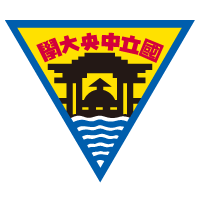 國立中央大學107年度校務基金績效報告書中華民國108年4月前言    當今全球高等教育競爭日益激烈，為突破大環境重圍，永續校務發展，本校以「105-109年校務發展計畫書」為基礎，聚焦「學生為本，博雅專精」、「尖端研究，創新卓越」及「接軌國際，永續提昇」三大發展主軸，確認中程校務推動方案與教育績效目標，並配合預算編列機制，就「教學與學習」、「研究與產學」、「國際化」、「校務行政及永續校園」及「社會服務及其他」等五大校務運作層面，進行年度重點工作規劃與經費分配。107年度在本校教職員生通力努力下，各層面業務成長穩定，校務基金財務穩健，成果豐碩。依2019年U.S. News & World Report全球最佳大學排名，本校已連續五年位居全國第四名。    在教學與學習層面，本校以學生為主體，深化推動招生專業化，107年再度獲教育部300萬元計畫最高補助額度，並多次獲邀至其他大學分享計畫推動經驗。隨著時代變遷，為培養學生具備新世代關鍵能力，本校持續推動以學院為核心之教學模式，陸續成立工、資電、地科三學院學士班，文學院亦積極推動中；持續增加學分學程及第二專長開設，修習人數較前(106)學年成長66%；延續idea NCU中大創意園區，進行第二波教學空間改造，新增五處以學生為本之創意空間；藉由教師共組社群、教學專書分享平台、教學改革薪傳制度等，完善教學成長支持系統，協助教師進行教學創新；開創多元入學管道，發展各類就學輔導及補助措施，協助學生安心就學，確保教育均等。    在研究與產學面向，本校運用豐沛學術能量，發展學校優勢特色，結合產官學研蓄積各界資源，建立跨域跨界合作平台，成立國際產學聯盟，推動創新與創業，積極拓展學研成果影響力，延伸社會應用。本校近10年HiCi論文篇數達144篇；100年迄今，SCI+SSCI論文總篇數達10,224篇，其中近三年發表於影響係數前25%之總篇數達1,772篇，佔整體論文49.26%。另，依據2018西班牙世界大學機構典藏透明度排名，本校獲世界第26名，全國第2名，充分展現本校積極推廣學術研究之成果。此外，在尖端研究部分，延續邁向頂尖大學計畫10年以來深厚積累，本校整合優秀研究團隊，推動四大特色領域研究中心(新世代光驅動電池模組研究中心、地震災害鏈風險評估及管理研究中心、太空科學與科技研究中心、高能與強場物理研究中心)，於107年獲教育部高等教育深耕計畫通過。    在強化本校國際競爭力方面，本校持續深耕國際合作，國際網絡互動緊密；依2019年U.S. News & World Report全球最佳大學排名，本校於「國際合作」指標名列全球第39名，連續五年蟬聯全國第一，跨國合作研究亮眼。此外，本校與38個國家共232所學校簽定姊妹校合作協定，合作範圍包括學生交換、雙聯學制、交換講學、學者互訪及研究合作等；本校外籍學位生人數由95學年度27人成長至107學年度560人，其中博士生人數277人，占全校博士生26%。另，本校長期與印尼、越南等南向國家維持縝密合作關係，近年更鎖定東南亞各校講師來校攻讀進階學位，積極拓展海外碩/博士班生，近三年外籍新生人數成長達兩倍，新南向國家即占80%，顯示本校努力已有顯著成果。    因應校務發展需求及外部環境變化，本校在校務永續及社會實踐之自我提升亦不遺餘力。107年持續投入教研空間與學生宿舍等軟硬體盤整與建設，提供優質學研環境與生活空間；透過成功主辦107年全大運之契機，完成田徑場、網球場等多項高規格運動競賽場館整建；接續完備校務研究資訊系統及硬體基礎建設，回饋校務決策體系，落實自我課責之辦學理念。此外，本校107年獲教育部通過三項大學社會責任實踐計畫，同時亦邀集桃園10所大專校院共同成立跨校聯盟，積極扮演官學合作推動者角色，落實及推展大學社會責任。本校於107年接受教育部第二週期校務評鑑，「校務治理與經營」、「校務資源與支持系統」、「辦學成效」、「自我改善與永續發展」等四大評鑑項目全數獲評通過，辦學品質與成效獲肯定。    放眼未來，本校將秉持「誠樸」校風，在既有基礎上，繼續向下紮根，向上結果，為培育具國際視野、全球關懷的人才而努力，以實現本校「深具人文關懷的世界一流大學」之願景。績效目標達成情形(包括投資效益)    本校為達成「學生為本，博雅專精」、「尖端研究，創新卓越」及「接軌國際，永續提升」三大主軸之教育績效目標，在105-109年校務發展計畫引導下，就「教學與學習」、「研究與產學」、「國際化」、「校務行政及永續校園」及「社會服務及其他」等運作層面，規劃107年度工作重點，配合預算編列機制進行經費分配，並由各權責單位戮力推動。爰就各運作層面年度工作重點之重要推動成果說明如下：教學與學習                                                 發展學生多元招生及培育模式學士班部分：107學年度繁星推薦招生名額增加至338名，佔本校名額22.5%，實際入學324人，招生名額使用率高達95.9%；個人申請招生名額則增加至708名，獲分發649人，缺額率8.3%為近4年最低。合計甄選入學招生名額已佔總招生名額69.7%，落實甄選入學適性選才精神。弱勢學生扶助部分：107學年度個人申請向日葵組提供20個招生名額，優先錄取56位經濟弱勢學生(正取20位、備取35位)，實際入學25人均為經濟弱勢學生，達成扶助經濟弱勢學生目標。博士班部分：持續進行博士班分流培育模式，產學型模式透過「教育部產學合作培育博士級人才計畫」與企業共同指導及提供獎學金培育、學術型則由本校博士班獎助學金，107學年本校博士班新生註冊率83.3%，於國立前段大學中名列前茅。招生專業化推動部分：本校於107教育部「大學招生專業化發展試辦計畫」第2期計畫，持續獲得300萬元計畫最高補助額度，並多次獲邀至其他大學分享計畫推動經驗。擴大推動大學部跨領域第二專長自105學年度起實施「第二專長制」，由各教學單位設計以市場為導向之系列課程，鼓勵學生依個人學涯規劃自訂跨領域學習計畫，修習不同領域之科目至少20學分以上；倘若與主系專業科目性質相同者，經加修第二專長單位同意者得免修，並且至少有12學分不屬於主系、雙主修、輔系及學分學程之應修科目，以利學生在大學四年間習得主系外的第二專長。為鼓勵學生踴躍修習，凡取得第二專長資格認證者，可申請免修部分通識科目至多6學分，讓有意修習第二專長者，及早制訂個人研習計畫，以按部就班，循序漸進修習，減輕學生修課壓力。大幅提升學生自主學習、跨領域學習的運作空間。學生可自行調配選修課程，若規劃得宜，大四畢業時既能滿足128個畢業學分要求，同時也能取得第二專長資格。學生可於大二到畢業前提出申請和資格認證，符合者將於畢業證書、成績單等文件加註第二專長。目前已有21個系所共設置28類第二專長課程。此外尚有文學院、客家學院與通識教育中心擬合作開設數位科技與文創相關第二專長課程，未來會積極開設更多有別於現有之新的第二專長系列課程。為鼓勵學生修讀輔系，順應就業市場渴求人才之需求，培養擁有不同領域技能的跨界人才，取消輔系須外加20學分之規定，降低取得門檻，使投資報酬率相對更高。為擴大跨領域學習成效，本校於教務處註冊組網頁建置「跨領域學習專區」(http://pdc.adm.ncu.edu.tw/Register/xdiscip/)，包容校內雙主修、輔系、第二專長、學分學程，以及台灣聯合大學系統內跨校修讀雙主修、輔系、學分學程、全時選讀生及跨校轉系等等，內容豐富多元，方便讓學生自由查詢跨域學習相關資訊。自105學年度實施以來，統計校內各學期大學部跨領域修習人次如表1，1061修習人次較1051增加157人次，1071修習人次較1061增加159人次，每學年第1學期皆維持約15%之穩定成長率。表1：跨領域課程修習情形統計表教務資訊化數位學習系統新舊系統轉換，106-2學期開始併行使用，推廣ee-class新數位學習系統，共舉辦6場教育訓練。每年約有二千名研究生提學位考試申請，人工申請的程序繁複且資料無法連結後端各子系統，除規劃學位考試申請系統外，更主動參與電算中心第二代線上簽核系統測試第二順位，冀有效減輕各學系行政業務量，更可進一步活化學位考試申請資料。目前已於107年度完成學位考試申請暨線上簽核系統，108年則持續測試與修正。另一方面，教務處註冊組主動構思如何銜接102年度所推動之學生證兼具悠遊卡功能，107年3月於本單一櫃台開放悠遊卡小額付款機制，可支付成績單申請、在學證明書、學位證書影本驗證、學生證補發等費用，於旺季顯著紓解申辦排隊人潮，亦降低出納組人工收費負擔，榮獲學生一致好評，提升學生證附加價值與服務正向聲量。截至12月底已逾2,500人次使用，且積極協助本校列入悠遊卡公司推廣無現金校園生活圈之示範亮點，更協助擴展至圖書館典閱組滯納金繳納、推廣組查找論文收費業務與課務組人工加退選費用。圖書館自7月中旬開辦以來已逾900人次使用，成功簡化繳費流程、降低人力負荷。NCUx中大磨課師發展中大特色課程：整合eeClass線上教學平台與數位課程資源，107年於教學平台上新增210支影片，提供學生自主學習的多樣化選擇。另外，建立課程模組搜尋機制，提供分類與關鍵字搜尋，以創用CC分享方式，搜尋後可直接用於教師授課現場。(課程模組專頁：https://goo.gl/hmE1RP)強化教材製作能力：建立數位課程錄製人才培育與錄後製資源協助及推廣機制，協助教師從製作到推廣的各項服務，由教學發展中心NCUX數位製作團隊培育對影像製作有熱情的學生共同製作線上課程，深耕深具特色的優質共同基礎課程，培養學生的第二專長。強化「idea NCU中大創意園區」營運：秉持創造一個創意學習環境的精神，除改造傳統階梯教室為idea Show數位展演教學空間外，另持續提升社群組織，各社群除自行共同合作外，更輔導社群成立社群聯盟，以達到自主管理和跨團隊合作。從硬體環境改造主軸，轉型為組織再造，以建構一個創新跨域的學習聚落。提昇英語授課課程數：新聘專任(案)助理教授級(含)以上之教師，每學年須開設至少2小時之全英語授課課程。自104學年度第二學期起至今，持續追蹤各新聘教師之開課課程。建置創意創業學院：延續綜教館idea系列空間，開始向校內各院及系所推廣創意教學空間改造，以及跨域學生社群之成立，並將以創創學院微學程(約12學分)為基礎，分成科技創新學程、社會創新學程、文化創新學程，讓學生從服務學習、自組社群的基礎銜接未來專業之職涯發展。辦理教師成長研習與社群新進教師研習：107年度除沿襲往昔在開學前，結合人事室、研發處、諮商中心等單位，共同辦理新進教師教研行政綜合研習會以外，更首創以教育美學辦理為期一周之新進教師研習營，針對大學教師較缺少師資培訓的情況，強化新進教師之教學理論與實務，且較過去單場研習方式，更為完備其教學理念與實務之精進課程與實作研習，並於研習營最後一天，舉辦教師成果發表會，反應熱烈，五天參與教師並於研習後形成社群，定期辦理小聚，進行交流與合作。辦理教師教學研習：107年部教師研習共計8場，260人次參加，相較過去參與人數呈大幅成長。107年研習活動亦與師培中心、機械系等單位合作，融入教學與系所專業發展，並首創以師資培訓為目標，針對新進教師於暑期辦理為期5日之教育美學從基礎到近些思維與課程設計，前後共計65人次參加，其中新進教師共計6位，透過平台聯繫，本研習亦逐步形成教師社群，此外由創意空間導入之創意教學研習，亦同時建立本校推動從完備師資培訓、專業與教學整合、教學融入空間設計之推展特色。創新教學補助：107年度推動特色，包括永續過去在教學上推動的創新翻轉，包括擴大創新教學徵件(由過去10案激增為26件申請案)、拓展數位網路效益(逐步建立創新教學、自主微學分、創意空間數位平台網等)、鼓勵創新教學精進研究(通過教育部教學實踐計畫14案)、107年度首次辦理教師創新教學計畫聯合成果展，邀請全校師生共同分享教學成果，並將成果發表分為四大類型，由各邀約領域之傑出教師帶領參與老師進行回饋，提供各計畫意見與經驗交流，成效良好。教師社群與傳習107年度共計2組傳習教師，共計四位教師進行傳習，其中包括資工系與認知所，以教學改進為主題，進行跨域傳習。在教師社群方面，107年度教師社群以三種類別進行，包括高教議題社群、大師傳習社群、跨域課程社群，議題性社群以高等教育研究為主題，持續運作2年，共計10位校內教師，跨校2位教師，期間完成20本高教專書導讀，內容均公開分享，近日已籌備網站擴大效益。大師傳習以中研院伊林院士之物理系教學改革為主題，邀約歷年新進教師及有興趣資深教師定期共聚，研討教學改革，目前共有15位教師參加，並整理教學改革摘要，供為各教師及系所創新典範，目前有機械系曾邀請伊林老師至系所於系內教師研習。課程社群則以社參學程六位教師形成共學社群，以社會參與之課程設計進行討論，目前共計聚會37次，形成跨域學生團隊7組，執行5項專案在地實踐計畫，藉此建構跨域教學之跨域學習實驗平台。生活輔導工讀及服務學習機會：工讀助學計5,129人次(不含計畫類經費)。以培養弱勢學生獨立自主精神；厚植就業能力為宗旨之生活助學計補助67人，241.2萬元。辦理多項就學補助，扶助並照顧弱勢學生：誠樸獎助學金(原清寒學生就學獎勵補助)計149人次，補助金額375萬元。學雜費減免計958人次，減免金額1,684萬元。弱勢助學計畫學生計234人，補助金額318.8萬元。校內、外獎學金獲獎學生1,648人次，獎學金總額2,778萬元。協助學生學習與發展為生活輔導主要目標，在宿舍生活中學習「尊重」、「自愛」與「愛人」。107年輔導成效計215件；322人次(包含本、外籍學生)。宿舍導師藉由講座及對談，辦理「科普進宿舍」及「人文關懷系列」活動，拓展宿民多元視野並強化學生軟實力。107年宿舍導師講座及對談共辦理22場次，參與學生總計1,183人次。諮商輔導學生心理衛生活動：辦理心理成長工作坊、團體心理測驗及電影欣賞座談   等活動共計25場，參與人數計341人次；全校學生心理健康講座共45場2,633人次；辦理輔導股長心衛推廣教育共計6場，參與人數計234人次；小松鼠志工隊辦理心衛推廣活動共計21場，參與人數計188人次。107年度大一新生心理適應座談計16場，參與人數約為1,500人，自殺防治守門人訓練共辦理6場次約317人次參與。107年諮商中心電子報每月寄發全校教職員工生，主題含諮商輔導(壓力調適、情感議題、情緒管理、人際關係及認識精神疾病等)、導師專刊(優良導師及老師和學生互動關係與關懷等)、對身心障礙學生認識(無障礙景點、建築設計、身心障礙情緒管理及如何與身心障礙者相處等)3大類。提供學生個別心理治療：諮商類型以自我認識與成長、一般人際關係、情緒調適、壓力調適、家庭議題、情感議題、課業學習、生涯前途等議題居多，提供諮商服務計3,835人次。建立導師社群，落實導師工作委員會功能：辦理各院系所導師工作委員會議計14場次，319人參加。院系所導師工作委員會成為學生事務與輔導工作推動及落實之重要合作對口。提昇導師輔導知能，雙管道同步辦理：辦理全校導師及教職員輔導知能座談計2場次，106人參加。辦理各系所導師輔導知能座談計20場次，共346人參加。加強學生高關懷輔導工作：對全校新生、每學期末對舊生進行高關懷學生問卷篩檢，另外對於轉銜生、轉學生、休學/復學生、學業成績三一或二一的學生，個別了解學生需求並提供關懷輔導與追蹤。資源教室輔導身心障礙學生個案管理與輔導：類型以課業學習、情緒調適與生活適應佔多數，計服務1,330人次。另召開8場個別化支持計畫會議、2場生涯轉銜會議、2場特殊教育輔導會議。教育部提報鑑定申請16名學生。全校性特教相關會議：召開2場特殊教育推行委員會、2場校園無障礙改善小組會議、1場特教學生住宿協調會議。輔導及宣導活動：辦理7場人際社交活動、3場生涯輔導講座、12場友善校園推廣活動、1場新生座談會、2場協助同學說明會、2場協助同學訓練課程。另有社團法人聲暉協進會到校宣導聽損生服務項目。課業加強輔導：統計授課時數為543小時，共32學生人次使用。哲研所博士班蔡林樟同學榮獲財團法人周大觀文教基金會第21屆全球熱愛生命獎章、入選2018年總統教育獎複審，並邀請蔡同學分享生命經驗，講座當天桃園市長及媒體記者均到場獻上鼓勵。課外活動鼓勵學生社團活動輔導學生自治組織：與約107個各類型學生社團辦理各項活動達1,537場次，參加校際活動29場次；培訓本校鋼琴社、彰化校友會、綠粼手語社參加教育部主辦全國大專校院社團評鑑暨觀摩活動，分別榮獲「優等獎」、「甲等獎」及「年度特色社團第六名」殊榮。輔導舉辦全校與校際大型活動，強化各類學生社團交流：如鋼琴社與管樂社、國樂社及口琴社等合辦聯合室內音樂會等；107學年度輔導成立4個新社團：系學會—工學院學士班系學會、資訊電機學院不分系學士班系學會；康樂性社團—潛水社；聯誼性社團—中央綠聚人社，以發展學生課外活動團隊合作、組織規劃等軟實力之培育。改善社團活動空間及設施：進行學生課外活動空間整修，改善公共環境，更新老舊空間，不定期汰換場館及社團活動所需之相關軟硬體設備；107年度辦理「據德樓廁所整修、內牆油漆及屋頂防水工程」，提昇建物使用之公共效益及節省公帑，營造並改善優質課外活動空間。職涯輔導為培養學生就業軟實力並儲備職場能量，與系所共同規劃多元職涯輔導活動共39場，共2,271人次參與，包含講座11場次、UCAN解測說明課程10場次，企業參訪18場次，為學生延伸產業觸角、拓展職涯視野。推動職涯適性測驗評量及專業職涯諮詢輔導，引導學生及早探索並規劃職涯方向，107年度UCAN測評共4,384人次，其中職業興趣診斷1,931次，共同職能診斷1,848人次，專業職能診斷605人次。職涯諮詢－107年度總計63場次，共計服務132人次，協助學生了解自身特質與職場趨勢。為開拓學生實習多元視野，107年實習輔導活動包含辦理專案校外實習，實習合作企業共計16家，提供職缺共計75個、1場NCU實習圓桌論壇、2場海外實習說明會，參與學生總數87人，協助學生學涯與職涯順利接軌。107年度舉辦NEXT人才培育計畫、關鍵職能工作坊、主題職涯講座、職涯業師職涯解憂、職涯測評與生涯發展課程，共計辦理35場，累計952人次參加，精進學生專業職涯知能，提升就業核心能力。服務學習：鼓勵專業融入服務學習課程，推動服務學習課程免修。各系必修0 學分服務學習課程，107學年度全校共有35個班。105 學年迄今已有中文系等11 學系，推出融合專業學術領域服務方案。餘各學系亦均推出「非打掃、勞動」課程，由服務學習導師引導學生關注校園、社區環境及社會議題。至107年度僅剩3個班級(財金、資管A、資管B)安排純打掃之勞務服務，其餘精緻化服務學習參與學系已達全校學系90%。自107年度起，本校具有服務學習或社會參與內涵之服務學習課程，其相關資料經委員會議通過，且完成校內開課行政程序，則修習該課程之學生得免修服務學習課程，每門課得免修一學期必修之服務學習課程。截至107年10月已有3件課程通過申請，分別為(1)資工系選修「資訊與社會服務III」，(2)通識中心社參學程 107 -1「社會參與之導航探索」，(3)通識中心 107-2「創意、傳播與社會參與」。衛生保健107年度透過「健康行動管理」、「健康飲食攻略」、「健康即刻救援」、「愛知、愛之行動」、「菸毒終結者」、「健康勇往職前」六大主軸的宣導與實踐，與全國大專校院運動會帶來的健康影響及效益，共計辦理157場次活動，11,823人次參加，透過創新與多元模式的宣導，讓健康理念傳遞，達成「大手牽小手，健康永長久」之終極目標。年度亮點活動為結合生醫理工學院研究成果，辦理免費「預防中風之心房顫動篩檢」，成功轉介12位心律異常個案(佔3.75％)，至醫院進一步檢查；另「中大家庭日」活動，首次以健康早餐DIY為主題，鼓勵大手牽小手一同發揮創意，做出符合「營養、均衡、高纖」之元氣早餐，透過料理魔法，促進家庭和諧，並將健康觀念落實於生活中，獲得同仁廣大的迴響。橫向結合校園各單位，依據法令規定與教職員工實務上的需求，規劃設計健康促進活動，促進教職員工健康。如推動職場壓力調適工作坊及暑假FUN輕鬆～職場舒壓系列活動，藉由體驗式的課程，抒解教職員在工作上的壓力。另亦持續帶領職業醫師關懷母性健康族群，與深入校園工作場所，預防肌肉骨骼損傷的發生，期許自我成為令人稱羨的幸福校園。校園安全107年處理校安事件達288件；召開各類校園安全會議3次；實施全校「校園安全自主檢查」1次。辦理校園防災及賃居防災工作計3次；友善校園系列活動辦理「預防犯罪」宣導6場次；結合新生訓練與各院系週會時間時實施安全宣導計8場次，參與師生3,230人。防制藥物濫用活動方面，配合生醫系「藥物濫用與服務學習課程」辦理反毒桌遊活動，結合新生營、各院系週會及軍訓等相關課程，舉辦反毒宣教6場次，計2,880人參加，編組春暉輔導小組成功輔導個案1名；並聘請相關師資進行反毒講演計3場次及校外參訪3場次。學生校外賃居訪視方面計訪視2床以上租屋戶，評核合格計102戶；訪視賃居學生計725人，舉辦賃居安全座談、法律宣導及消防安全講習計6場次375位同學及85位房東參加，成效良好。健全弱勢學生輔導機制結合宿舍導師與生活知能輔導機制強化校園生活適應性，融入不同生活主題辦理22場宿舍生活系列講座共1,183位學生參與，其中包含77位弱勢學生，並於各系所召開10場「個別化支持計畫會議」與2場次「校園無障礙諮詢小組會議」，建立起身心障礙學生與教授間、身心障礙學生與學校間相互瞭解和溝通之平台。在學習方面，透過課業輔導機制培養學生自主學習能力，共上線35門線上課程，共有903人次學生修習，包含弱勢學生共74人次。在職涯方面，透過辦理職涯核心能力系列課程、NEXT創新創業先導課程及專案校外實習，增強學生就業競爭力，結合本校各學院專業領域，發展多元化職涯輔導活動、產學合作課程、實習機會、就業機會媒合及服務學習等，亦透過學生個別化服務，持續關懷學生就學及就業狀況，弱勢學生輔導活動參與人次322人次。透過專業業師職涯諮詢輔導、職涯適性評量、階段式系列職涯課程、企業參訪、學長姐座談、工作坊和專案校外實習等，引導弱勢生及早探索規劃職涯方向並進行後續畢業生追蹤調查。尤努斯社會企業海外實習共輔導5名弱勢學生分別於7月赴孟加拉、12月赴馬來西亞進行為期兩週的社會企業海外實習等，具體展現本校對弱勢學生的關懷與協助。研究與產學                                                    產學合作績效表現產學合作計畫表現107年度整體研究計畫表現成長約2億1千萬元，且政府資助計畫均較前年度成長，其中非科技部計畫金額成長逾一倍。本校於107年間與國內外合作部分成效良好，國內合作單位如教育部、勞動部、文化部、交通部、經濟部、內政部、科技部、桃園市政府、宜蘭縣政府、台中市政府、台南市政府、高雄市政府、國家災害防救科技中心等超過40個政府機關，合作之民營企業公司更近百家，並與多個財團法人如國家衛生研究院、鴻海教育基金會等及研究中心進行合作。國外合作單位包含美國環保署、美國海軍、蒙古教育文化科學部、印度科學院、歐洲粒子物理中心、加州理工學院、東京大學等多個政府部門及國際一流學研機構。表2：產學合作計畫表現經費單位：千元 持續推動產學聯合研發平台、有效提升產學合作能量：107年中大聯合研發平台，配合款部分獲教育部「學術研究發展並延續計畫及過去研究成果計畫」經費補助，其中中大壢新合作平台，成立「中大壢新慢性病研究中心」，強化學術研究應用與在地連結之資源整合，期能透過平台進行人才培育與教育訓練；除「中大-國泰醫院」之合作方式仍為媒合式平台作業外，中大台達電、中大工研院、榮總台灣聯大研究方向著墨在綠能、光電、生醫等領域，持續發揮研究能量。表3：聯合研發平台執行情形經費單位：千元研究績效表現：107年本校教師學術表現質量兼具，在ESI論文資料庫過去10年被引用次數排名前1％之HiCi領域達8個；近十年HiCi論文篇數達144篇；100年迄今，SCI+SSCI論文總篇數達10,224篇，其中近三年(105-107年)發表於影響係數前25％之總篇數達1,772篇，佔整體論文49.26％。另依2019年U.S. News & World Report全球最佳大學排名，本校排名第572名，位居全台第四名，其中於「國際合作」指標部分更居全台第一名表4：107年學術研究成果統計表(研究論文績效表現統計表)發展學校特色：為延續邁向頂尖大學計畫豐碩成果，本校積極整合跨域研究能量，並爭取各類競爭型計畫資源，期拓展學校各項特色優勢，推升學研成效與國際影響力。107年本校成功整合成立「新世代光驅動電池模組研究中心」「地震災害鏈風險評估及管理研究中心」、「太空科學與科技研究中心」及「高能與強場物理研究中心」等四大特色領域研究中心並獲教育部「107年高等教育深耕計畫」審查通過；另推動「永續地球環境」及「智慧系統」兩大國際重點特色領域，未來將持續運用綿密的國際合作網絡及豐沛學研能量，積極扮演促進國家產業發展及解決全球性關鍵議題之重要角色，型塑本校為具人文關懷、尖端研究、創新卓越及接軌國際、教研並重之一流大學。研發系統建置：本處建置計畫管理系統，健全研發資料庫，配合107年度工作重點，年度完成項目如下，計劃管理系統預計108年上線，於完成後將持續進行下一階段開發作業。已完成系統研發訊息彙集及發布提醒之功能，並設定計畫截止提醒機制，以利教研人員掌握計畫申請期程，避免向隅。已完成本校教師專長領域別納入系統，可進行各式領域別分析。將原人工作業之「計畫檢核」機制納入系統。設計預警管理功能，將全面管控並提醒報告繳交，非限千萬以上研究計畫。計畫管理之接案及立案管理、合約預審、預警管理、經費管理等皆已正式進入開發階段。深化攬才、留才及育才策略本校規劃彈性薪資獎勵制度以延攬及留任優秀人才，包含研究、教學、輔導及服務等方面，107年度與106年度總支出相當，約計7千多萬元，其績效目標達成情形分述如下：107年度延攬新進人才所佔經費比例約為9%，如下圖所示：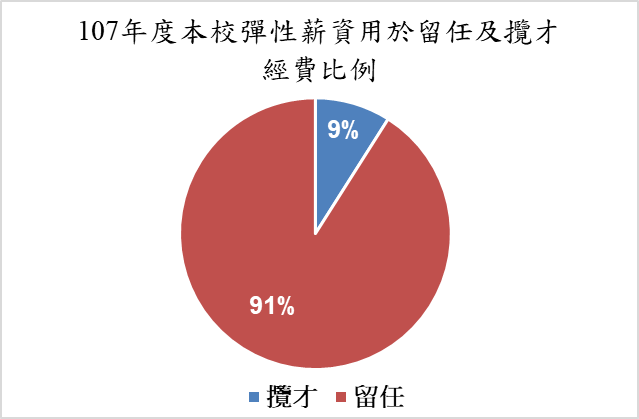 107年度延攬新進國際人才比例為如下圖所示：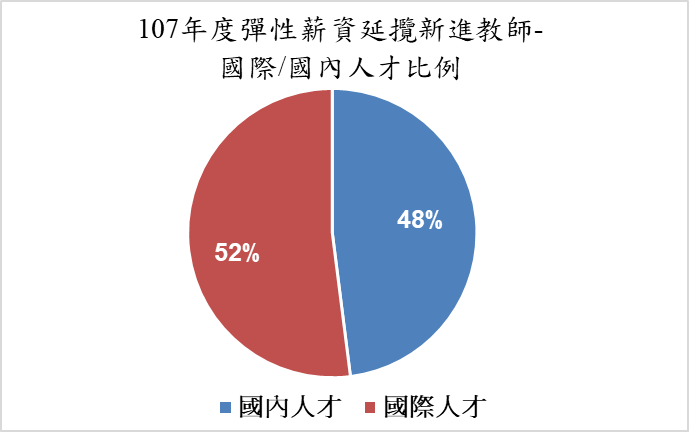 本校另設有新進教師補助作為新進教師至本校任教之創始經費，每人補助經額為新台幣10萬元至20萬元，107年度補助總額為393.7萬元。「羅家倫校長年輕傑出研究獎」為獎助年輕學術菁英長期投入學術研究，每年最多補助4人，每人每年補助60萬元，107年度獲獎者為3人。107年度以校外計畫經費支薪之專案教研人員佔總專案教研人員之比例已達18.5%。薪傳學者制度，實施年輕學者養成計畫，以延續優勢團隊：104學年度起開始與教務處合作媒合新進教師(mentee)與傳授者(mentor)、辦理傳習活動或座談會，以及辦理教師成長演講活動，相關成果如下：104學年度：成功7對mentor/mentee的配對，並邀集參加4場傳習活動，2場教師成長之演講活動。105學年度：9月份分別協助新進教師研習活動，及主辦一場科技部計畫申請心法與撰寫祕訣之說明會，並協助辦理1場傳習活動，及促成3場教師共學成長活動。106學年度：106年9月與人事室、教務處合辦新進教師研習活動。107學年度：107年6月21日舉辦跨院交流校內教研人員交流餐會；107年8月29日與人事室、教務處合辦「107學年度新進教師研習會」，邀請物理系羅健榮教授作研究主題之分享。106年訂定「國立中央大學新進或年輕傑出教師及研究人員教學研究經費補助辦法」，透過傳習制度提升年輕傑出教師及研究人員之教學與研究能力，進而培養優秀團隊。107年申請新進教師研究經費補助案獲補助案件共計20件。107年度年輕學者養成計畫，45歲以下年輕學者所執行之研究計畫中，科技部計畫比例提升至80.61%，較106年度之比例上升了7.88%。本校積極配合政府5+3前瞻計畫及各部會中長程規劃，結合本校優勢領域人才，共同爭取攬、留、育才政策資源(如教育部「玉山計畫」、科技部「愛因斯坦培植計畫」暨「哥倫布計畫」等計畫)，以利國家發展及有助延攬、留任頂尖人才及年輕研究學者之養成。具體延攬成果如下：玉山學者：土木系莊長賢。玉山青年學者：營管所徐書謙。愛因斯坦培植計畫：生醫系朱美孏、物理系井上優貴、太遙中心林家祥。哥倫布培植計畫：電機系胡璧合。推動跨域整合、培植尖端團隊高教潛力議題觀測站：持續蒐集並掌握最新高教發展資訊、重要科技政策，及因應社會發展衍生之議題等訊息，預計於108年結合研發資料庫，主動分享潛力研究及新興議題，供校內教師及主管即時參考。辦理跨領域搭橋會議及召開整合型計畫跨領域會議：由本校科技部學術傑出獎新科得主及教學研究經驗豐富之教師進行研究、獲獎等經驗分享，另召開整合型計畫跨領域會議計約4場，以爭取教育部計畫。與桃園市政府合作：簽訂「建置國民運動中心合作協議書」、協助市府發展之海岸水域遊憩安全空間、建立大桃園地區酸雨監測資料庫、建置「智慧健康照護雲端網路」體系與資料庫、與機捷簽訂「大數據產學合作備忘錄」發展「智慧捷運」。與在地產業或法人合作：建構桃園市大學校院產業環保技術服務團；與法人解癮戒毒協會合作以遠距生理訊號監控系統運用解癮戒毒輔導；與桃園海岸社群營運永續資源館，增益社區環教生態旅遊實力。成立國際產業平台，推動國際產學聯盟：本校國際產學聯盟規劃打造會員服務平台，搭配企業會員權益項目洽談，進行聯盟會員招募與服務。國際產學聯盟迄今已有13家企業加入成為國內會員、3家企業加入成為國際會員，並與多家企業討論產學合作方案中，會費金額規模達556萬元。整合創業服務資源，成立「產學營運中心」：本校已於107年成立產學營運中心，107年度扎根計畫輔導6個新創團隊進入創業實戰學習平臺；協助3組創業團隊獲法人鏈結計畫補助，完成產品原型開發。萌芽計畫也輔導2隊新創團隊通過Phase1補助、1隊通過Phase0補助，萌芽計畫近3年輔導創業團隊成立近8家新創公司，4家進入育成中心培育。擴大研發成果推廣與行銷完成專利商品網更新改版，於既有的專利商品網增設推廣專區，加強本校研發團隊的索引介紹，便利外部廠商檢索本校技術與技術團隊資訊，於首頁輸入技術關鍵字，即可搜尋相關專利及研究團隊，增進鏈結機會；新增「專利答辯流程管理模組」，藉以控管專利申請的品質；新增「技術櫥窗」及「可讓售專區」，不定期公告亮點成果及推廣技術。協助本校研發團隊參與國內外重要產業展會，藉此推廣研發成果，包括台灣創新技術博覽會、台北國際電腦展Computex Taipei、台灣生技大展、及美國波士頓Bio生技展等，增加本校研發成果與產業及國際鏈結機會；其中以16件發明專利作品參與台灣創新技術博覽會，並取得1鉑金、2金、4銀及4銅牌獎的優異成績，大幅提高本校研發能量之可見度。「智能家居與智慧製造」發表會於8月舉辦，包含6場校內技術發表及1場產業分析演講，現場出席約計53人次，廠商29家，包括微軟、台達電等重點廠商參會，「節能與綠能科技」發表會係與中原大學產學營運處共同舉辦，本校共3組技術團隊發表，出席人次30人次，有效提昇產學合作及技術移轉機會。採購專業之專利檢索資料庫WIPS及專利分析資料庫 CPA Innography，實際使用於協助本校專利提案之前案檢索作業，並開設相關課程，以培養校內專業之檢索分析人才，進一步協助本校研發團隊進行研發前檢索與產業布局分析，例如「蛋白質純化」、「地下結構物掃描技術」等市場專利布局分析，提高整體研發布局能力。爭取「國際產學聯盟」計畫本校於106年取得科技部國際產學聯盟計畫經費挹注，9月份籌備「智慧健康照護與疾病預防國際產學聯盟」，並於107年1月23日召開啟動成立大會。在短短幾個月時間已探勘盤點校內生醫、理、工等傳統學門教研人員不下40餘位，其中拜訪六大學院院長、九大中心主管及25位重點系所系主任/所長，凝聚校內共識並發掘亮點技術，如:過敏食物即時檢測技術、NDNA核酸藥物技術、奈米生醫材料培養幹細胞..等，形成中大居家照護與預防醫學技術團隊網絡，以此將展開跨領域研究合作推動，及前瞻技術研發團隊籌組之規劃。另藉由與潛在企業會員洽談產業需求，將透過提供技術及人才媒合合作，或與國際資源串連等服務，協助國內產業在新興生技及遠距醫療之國際化發展。第一年共計4家廠商加入會員，除定期提供GLORIA電子報以及特定學校研發技術相關資訊外，並根據會員需求提供客製化服務，例如提供凱勛國際共同參加2018美東波士頓國際生物科技展、並舉行技術媒合會3次等；又如美國Bionefit生醫美妝研發公司繼2018年9月加入NCU GLORIA成為聯盟正式會員後，於12月7日來台進行產學合作與/技轉細節確認、參觀實驗室參觀以及商談與進駐空間進駐外，並引介知名國際生醫展會公司Global Engage，以聯合爭取2020年的亞洲區微生物展主辦權等，協助會員技術媒合、產學合作以及國際推廣等活動。本聯盟已整合中央大學現有頂尖核心技術，如：穿戴式醫療器材、生醫光電，復健輔具、醫療雲端網路等，第二年亦將擴充加入「光學光電」、「人工智慧」領域及「管理學院」的商管模式。另為強化與國際連結，聯盟亦帶領跨域團隊及企業會員參與國際重大主題展會(例如：BIO、MEDICA、CES...)，並參訪重點國際學研機構、大型企業、新創聚落及加速器等活動，作為國際產學經驗交流及促進國際策略結盟合作、提供企業會員國際連結服務等具體實踐。如提供凱勛國際共同參加2018美東波士頓國際生物科技展；帶領萌芽創新團隊參加2019美國CES電子展。此外，聯盟並以國際級產業技術開發角度成立NCU GLORIA「3D感測技術聯盟」，並連繫上下游相關廠商如英特磊、穩懋半導體、晶元光電、聯穎光電、億光、隆達電子、光磊科技、奇景光電等國際級廠商進行共同合作。除此之外，近期亦規劃「智慧機器人產學聯盟」、「5G智慧光電應用產學聯盟」的方式，內以校能量整合、外以產業聯合的模式，突破以往的產學合作框架，來擴大產學規模與效益。成立「校友天使投資平台」：本校與「中大校友總會」(以下簡稱校友總會)合作密切，自104年起至107年底，累計已合作舉辦8場校友與萌芽新創團隊媒合餐會。另於107年初校友會新春團拜，由本校萌芽功能中心與校友總會共同號召，串聯歷屆校友的力量，預計募集至少80位校友參與天使投資平台；107年9月並規劃由中大國際產學聯盟與校友總會合作，以共同籌組「中大天使投資俱樂部」為目標，定期舉行新創團隊Demo Day等活動，媒合校友投資師生潛力新創事業。國際化                                                        提升本籍學生全球移動力之能力持續辦理「本籍生國際移動力訓練方案」，在地培養學生跨文化溝通能力，為參與海外研修計畫提早準備。自105學年度推動此訓練方案以來，獲得移動力培訓證明人數達1,796人次。辦理本籍生出國交換、攻讀雙聯學位、研修、實習及參與寒暑期營隊之說明會，107年度共辦理18場出國研修說明會，參與人數共1,801人；107學年度出國研修人數成長至243人，較之上一年度成長幅度達36%。積極建立與海外知名大學短期研修的管道，鼓勵學生寒暑期赴海外研修，提高學生出國意願，以培育學生全球移動力。107年度參與寒暑假期間短期研修學生人數達278人，較之106年度成長幅度為4%。深耕東南亞及南亞國家重點大學校院，拓展高階國際生源深化與東南亞及南亞重點大學合作：於1月14日至1月27日辦理二場假日學校，共57名學生參加。透過合作的姊妹校，邀請在學表現優異的學生至本校拜訪，藉由來訪與本校學生交流互動，了解學習環境及研究設備，以增加其來臺之意願。假日學校透過雙方定期互訪培養情誼，以使其主動推薦優秀講師與學生至本校就讀。於107年10月選派土木系教師前往越南講學，持續推動及強化雙邊教研人員合作並拓展生源，107學年度春季班越南學生佔全體新生比例三分之一。增加合作學校學生來校人數，提升本校國際能見度推動實驗室實習課程(Global Lab)，吸引境外學生至中大實習及研究，107年度共有75名海外大學學生至本校實驗實習研究，包含泰國Kasetsart University與資工系、土木系及網學所之實習合作；應地所及太遙中心與越南肯特大學、胡志明理科大學之合作；及大氣系與美國夏威夷大學之合作等。 推動暑期華語營隊學分課程，針對交換不平衡之合作學校學生，提供學雜費減免優惠，吸引國際學生前來。校務行政與永續校園(含校務基金投資效益)                         推動校務研究，發展以數據為本之決策機制校務研究辦公室(IR辦公室)目前正持續建置校務資料倉儲，IR資料整備應以「倉儲導入，議題導向，智慧導引」為執行策略。透過校務資料庫和IR資料庫的資料蒐集、分析、取證與建議，輔以校方做為決策之參考數據，協助校務政策進行滾動式修正，以達循環改善的流動機制，來建立有效解決問題的校務管理決策模式，並定期更新IR校務公開資訊，包括校務資料庫的填報以及填報資訊公開。導入校務研究(IR)機制，以實證依據落實人才培育決策，為本校重點推動計畫，透過PDCA(計劃、實施、檢查和處理)四個循環步驟的校務專業管理模型，將分析結果回饋至各項校務政策，以調整本校整體選才、育才的人才培育計畫。為整合全校各處室校務資料建置校務研究(IR)資訊系統及硬體基礎建設，建置校務資料倉儲系統：(1)支援教育部跨域整合資料庫暨大專校院校務資料庫填報作業 (2)支援教職員研究能量分析整合建置。此二子系統，能經由萃取、清理、轉換等功能彙整資料，並涵蓋之現有資料庫，包括學生成績、畢業資格、課務、註冊資料、入學時資訊等學生學習相關資訊。另一子系統「支援適應性分析之多維度交叉平台建置」為下一階段推動之策略，此子系統以學生、教師、與學校整體的相關角度進行資料整合，採用多維度結構，有別於其他一般的關聯式資料庫二維表單。能更貼近分析者所需要的分析角度，對後續分析行為產生更佳的支援，能針對學生各面相之學習歷程、學習成效、畢業表現、入學招生、課程改革和創新教學成效等分析議題進行探討。為配合教育部政策與計畫推動所需公開項目OpenData的推動，參與107年校園資料開放(OpenData)作業之試辦學校，上傳105年度資料集項目包含三項分別為「全國大專校院各系招生明細」、「全國大專校院各校課程表」、「全國大專校院校內賃居資訊」，由IR辦公室負責資料統合彙整上傳資料至大專校院開放資料平台，供外界運用下載及利用。並配合辦理教育部之「我國高等教育校務研究跨域整合資料庫之建置、分析應用與綜效管理計畫」，並業於107年12月上傳107年度「學生基本資料及畢業與就業」兩類別資料至跨域整合資料庫。為依循個人資料保護法之範疇，由中大電子計算機中心，建置之資料處理系統(BI)及STG去識別化中繼資料庫，提供校務研究資料倉儲系統資料彙整存取，為開放校務研究的資料來源。校務資料公開制度與方法經校務研究辦公室研議，送交至校務研究推動委員會審議，並推動學生在學成績資料公開校務研究，初步開放93個欄位並編撰過錄編碼簿。資料內容包含101-1至106-1學期近90萬筆資料，學號經去識別化(de-identification)處理，可以串連但無從辨識個人，這套變數夠多及筆數完整的資料可以針對許多潛在的議題進行探討。並辦理「校務研究－在學成績分析資料開放說明會」，藉此廣邀校內教師投入相關議題分析，以厚實校務研究能量。目前校務研究智慧平台已有56份校務資訊公開，公開的項目以教務、學務、產學合作、人事、科研、世界大學排名、資源、總務八個類別去區分，目前以公開教務面向的招生入學、在學、休退學情形、跨領域學習為主，未來將配合教育部政策與計畫推動的公開項目，視需求持續擴充公開資訊。透過建置多維度校務資料倉儲，推動以實證為基礎的校務管理模式，打造智慧平台提高辦學資訊公開化，落實自我課責之辦學理念，將分析結果回饋至各項校務政策，以資料驅動(data-driven)的實證依據來提升辦學品質與績效。校務發展計畫執行成果：本校105-109年校務發展計畫書(107年滾動修正版)，共規劃三大主軸、15項發展策略及51項行動方案，內容涵蓋教學、研究、人才培育與延攬、國際接軌、校務專業管理、大學社會責任及財務永續等面向，並納入高教深耕計畫相關重點推動策略。依據本校校務發展計畫作業及考核要點規定，設定「關鍵績效指標(KPI)」及「行動方案分年目標」，需逐年進行績效管考。107年度管考項目計有24項KPI及82項行動方案，總計106項管考項目；經統計KPI達成率為100％，行動方案達成率為97.6%(2項未達成)，年度總達成率為98.1％。各類指標績效成果如下二圖所示。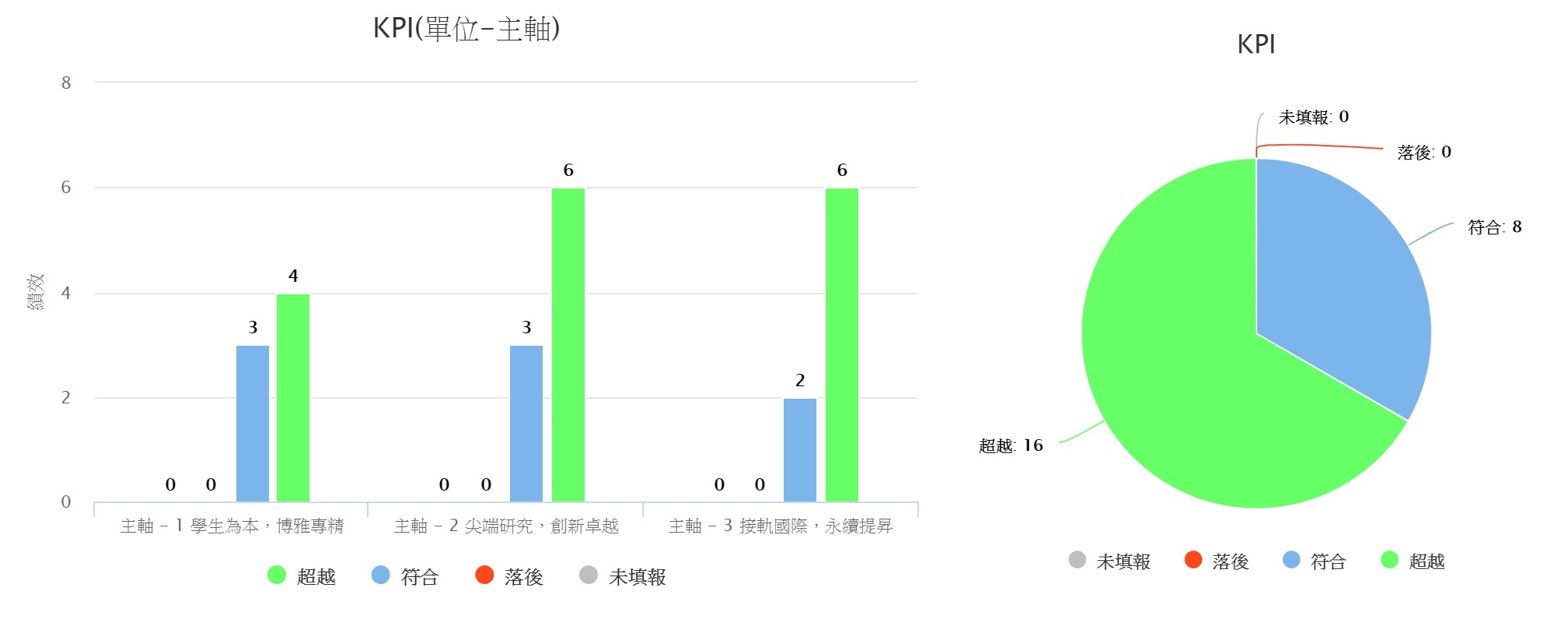 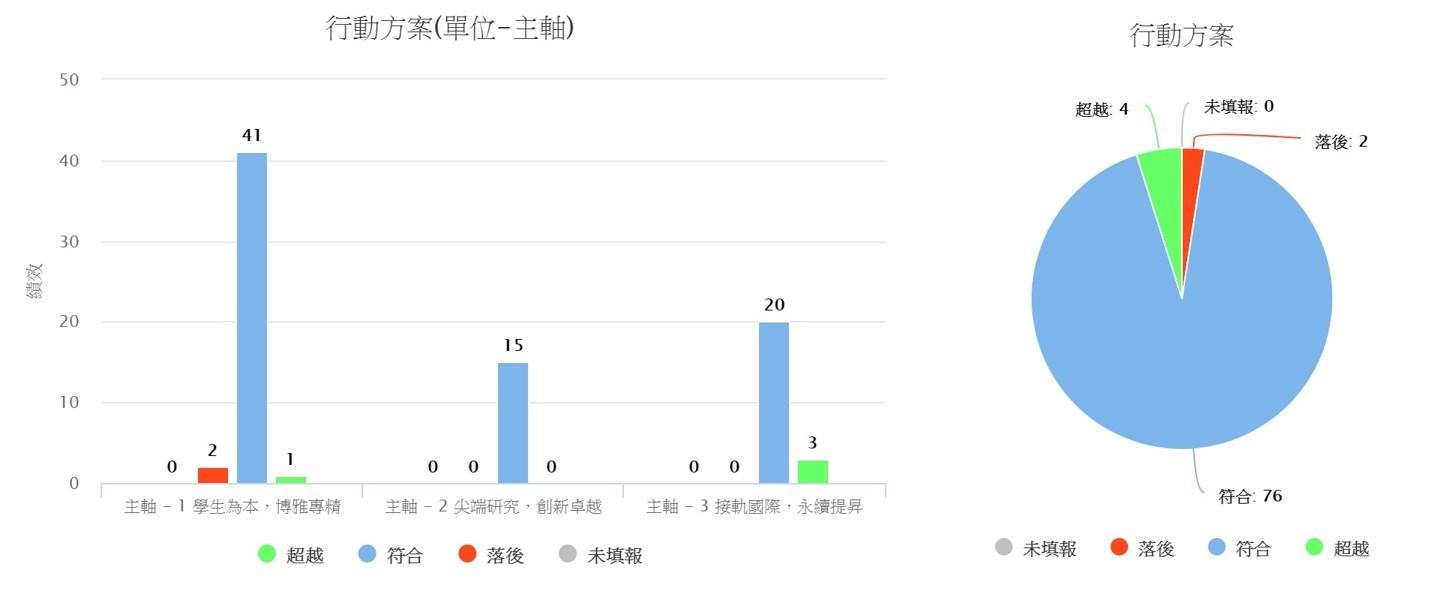 辦理第二週期校務評鑑：本校已於107年6月7、8日接受教育部校務評鑑實地訪評，訪評行程包括學校簡報、各類人員問卷與晤談、設施參訪及待釐清問題說明等。依高教評鑑中心107年12月公告，本校於「校務治理與經營」、「校務資源與支持系統」、「辦學成效」、「自我改善與永續發展」四大評鑑項目全部通過，辦學品質與成效獲肯定。承辦107年全國大專校院運動會：本校積極向校外多方尋求資源及支持，獲得教育部、高教司、體育署及桃園市政府等多單位補助，完成田徑場、網球場、依仁堂及羽球館等場館整建，提供高規格運動競賽環境，順利完成全大運盛事。分流及整合約用行政人力：為使辦理常態性行政業務之約用人員能回歸契僱人員僱用，以保障同仁福利，提升同仁工作士氣，爰規劃辦理約用人員分流管理及人力整合，並召開跨單位分工協調會議，確定專任助理分流制度，依會議決議研擬編制外行政人力之整合案，完成「於行政單位辦理行政業務，或由學校支援人事經費置於學術單位，辦理校務行政業務且需由學校恆常性支援僱用者」之專任助理轉任契僱人員共計53人。辦理中高階人員管理核心能力訓練：為使中高階人員能有效運用領導溝通的技巧，並期提升資訊管理的能力，達成組織績效與目標，爰於107年5月14日及6月6日分別辦理領導溝通能力-「如何與媒體溝通」、「校園危機管理與媒體應對」訓練課程，參訓人數共45人；4月18日及4月20日辦理「整理成功學：一頁管理」訓練課程，參訓人數共46人。此外，更積極參與公務人力管理學院辦理的「溝通協調研習班」、「問題分析研習班」、「面談技巧研習班」、「員工協助方案專班」、「團隊建立研習班」、「政策論述與溝通研習」等班次，共計6人參訓。提昇「中大」品牌知名度，強化優質學府形象建立良好媒體關係、提高整體能見度。本校長期經營台北文教、財經和桃園駐地三大媒體群組，隨時掌握線上記者，保持良好互動關係，即時發布本校各項重要活動和成果，並經常提供各領域專家學者受訪，在許多領域建立領導品牌形象，不但與社會互動關係良好，並能落實大學社會責任。本校以辦學績效、創新研究、卓越教學和社會回饋等面向經營新聞採訪和報導主題。本校發佈之新聞，一方面強調本校辦學之卓越成果，另方面也能帶動整體士氣，強化本校優質辦學形象。本校在無傳播科系的支援下，積極培養校園記者，包括文字、攝影和影音三類，定期召開編輯會議，舉辦「新聞講座」，培養學子敏銳的觀察力和新聞採訪寫作的技巧，以擴大新聞的來源和視角，讓新聞呈現多元面向，也培養學子第二專長。另透過中大首頁、中央大學新聞網、中央大學電子報和中央大學官方Facebook粉絲頁，強化新聞傳播。拓展校友服務廣度，提昇服務品質維護及更新校友資料庫：校友資料異動線上系統，結合校友活動與校友證申辦作業，多數校友已自行線上更新資料，並於例行的校友聯絡工作中，持續推展資料庫更新作業。優化校友證福利：校友證優惠福利已逹500多家，大幅提升申辦校友證意願。建置校友交流平台：經營暨管理校友互動平台，包括國立中央大學校友服務網、國立中央大學校友總會、校史館、數位校史網等網站，以及國立中央大學校友服務平台、中大校友等facebook 粉絲專頁，提供全球校友不同管道的互聯機制，即時報導校園近況，更新校友活動，促進校友與母校的交流。強化校友互動：多項例行性校友聯絡工作，如發送校友電子生日賀卡，多數校友的溫馨回覆。發行校友通訊電子報、經營校友交流平台、提供校史館預約導覽服務、協助校友總會學術及聯誼活動、如中大校友總會2019校友新春團拜、及海外校友會年度活動宣傳、校友返校同學會等，皆強化校友與學校之連結性。深化校友認同感：推動例行性校友活動，如傑出校友遴選及返校交流、校慶校友回娘家活動，是多數校友們呼朋引伴、結群號召回母校的好選擇。經由不定期舉辦的校史館參觀活動，例如校友返校導覽、校史參訪等，深化校友對母校的認同感。結合校內資源，積極推動各項募款計畫落實回報機制，加強回流續捐：刊登芳名錄：刊登107年度芳名錄於校務基金募款網站及第185、186期校訊，芳名錄連結如下：https://give.ncu.edu.tw/list/2018 針對特定獎學金提供年度頒發狀況報告書：已完成寄發之報告書包含2017第二學期及2018第一學期Scheidel Foundation與羅家倫紀念獎學金第五屆報告書。公開年度報告書：已上架「106年度募款報告書」，載點如下：https://give.ncu.edu.tw/report_/16。107年度捐款總額為新台幣71,193,014元整，報告書預計於108年7月前上架。強化網站功能，開拓捐款族群：107年度以穩定網站資料庫為主，並針對捐款資料進行分析，定期與捐款者互動，如：寄發年節電子賀卡及募款電子信件。訂定年度計畫，凝聚情感認同：以培育及關懷學生主軸，推行「中大獎學金募款專案」。獎學金募款方向分別為「優秀學生」、「傑出領導」、「勵志誠樸」及「松子築夢」。期能讓學生學習之路更多元的發展，豐富學生求學生涯的色彩，創造不同的人生。維持圖書資源的穩定發展：107年度購入紙本圖書6287冊、視聽資料445件、電子書12750冊、期刊571種，全年度含資料庫訂費為53,319千元。以支援教學研究、提供讀者自主學習閱讀為目標。學術期刊部分則回歸至pick & choose模式，取消套裝訂購，以全文下載使用率為訂購重要依據。提升網站與系統服務內容，加強網路設施資源：為提升服務內容，兼顧成本效益，本館與台灣聯大其他三校，共同建置UST整合查詢系統服務、學位論文系統服務、資源探索與代借代還服務，系統由一館建置管理後，四校可共同利用分享，以發揮投資效益。107年完成圖書館自動化系統升級、學位論文多項系統之資訊安全功能擴充、台灣聯大四校整合查詢系統升級等重要服務項目，網路方面亦持續擴充更新全館之有線與無線網路，以利師生快速使用各項圖書館資源。學生宿舍軟硬體設施改善：以提昇學生宿舍生活品質為首要目標，目前每棟宿舍均已建構完成交誼廳與簡易廚房。107年度重大工程如表5。表5：107年度學生宿舍軟硬體改善重大工程列表強化校務資訊系統完成人事管理系統之開發與測試，並於107年6年1日正式上線取代舊有的PCPA、TCPA、PCA人事系統，同時保留自WebHR人事資料庫之同步作業。完成活動報名系統開發、測試並正式上線服務。因應教務處教學評量相關作業由LMS移回本校系統作業，並擴建期中評量、暑期評量等作業等功能，已於107年5月完成系統開發、測試並正式上線服務。協助秘書室校友組擴建校友加入校友總會作業相關服務功能，並於107年7月完成上線服務。總務處-物品管理系統全新改版，已完成開發並於107年7月上線服務。完成107年大專校院身障考試系統前端報名平台與後端管理平台滲透測試初測與系統修正作業，目前進入複測作業階段。完成二代招生系統前端報名平台、人事管理系統之滲透測試初測與系統修正作業，目前進入複測作業階段。完成二代招生系統擴建案：(1)線上書面審查作業功能；(2)推薦函作業模組，目前已上線服務。完成研討會管理系統之開發並試行上線服務，本校電算中心承辦教育部之TANET 2018研討會已透過本系統進行大會網站建置、投稿審稿作業、研討會報名作業等相關服務。本系統經檢討修正後，已開放給全校各單位使用。便捷校園網路環境銜接台聯大網路骨幹頻寬由1G擴充至1.2G，擴充骨幹10G Switch：CISCO 3524以提高網路流量頻寬效能。協助文學院重建骨幹網路及無線網路及支援太遙中心研討會無線網路；辦理全大運網路設置：依仁堂校園光纖、光世代、游泳池、賽事場地、開幕電信車支援等。辦理TANET2018研討會場地網路設置：工五館、太遙中心會議室、光電大樓國際會議廳。推動各單位加入校園無線漫遊，擴大無線網路涵蓋範圍。雲端虛擬主機及儲存環境服務推動校園伺服器集中管理措施，目前已提供校內共316台虛擬機及80台VDI虛擬機服務。估計全年節省電力消耗約867,240度，減碳量約551,564.64 kgCO2e。節能減碳數據及計算方式如下：316台雲端虛擬機+80台VDI虛擬機=396台虛擬機。一般電腦，396台電腦*300(w)*24(小時)*365(天)=1,040,688度。虛擬機，396台虛擬機*50(w)*24(小時)*365(天)=173,448度。節電數：1,040,688度–173,448度 = 867,240 度。減碳量：867,240度* 0.636 = 551,564.64kgCO2e。賡續於NAS磁碟陣列儲存系統擴增SAS硬碟櫃以提供雲端虛擬教室VDI使用，並可作為「學習雲」虛擬桌面之規劃架構範本。電子計算機中心二代雲端虛擬機服務，目前已提供乘載 212台虛擬主機，使用資源總計vCPU：540、vRAM：796.59 GB、vHD：32.84 TB。NCU App Store行動裝置應用軟體開發推廣：設置NCU App Store平台開放供全校師生及訪客下載於行動裝置使用，目前總計已開發提供「學生社團活動」、「課表查詢」、「校園公車」、「宿網流量」和 「校園地圖導覽」共18個 App下載服務。下載網址：https://appstore.cc.ncu.edu.tw/appstore/增設第二備用緊急發電電源及不斷電系統維護：已完成不斷電系統之汰換更新，第二備用緊急發電電源預計108年3月底完工。資訊安全暨個人資料管理制度維運：依據「政府機關資通安全責任等級分級作業規定」暨「資通安全責任等級分級表規定」，賡續辦理ISO27001資安驗證，並持續進行SOC監控、弱點掃描、滲透測試及相關教育訓練等措施，以及推動個資管理系統作業所需之教育訓練、顧問服務、稽核認作業。107年度辦理BS10012主導稽核員課程2班(16小時轉版及40小時專班各一班)，總計42位同仁通過BS10012主導稽核員課程訓練獲頒及格證書。校務基金投資效益教學空間改善教學研究綜合大樓新建工程：本棟大樓完成後預計可整合表演廳、國際會議廳及教學研究空間等，提升整體教研空間及學習環境。本案99年6月開工後，歷經3次土建標廠商終止契約；第3次契約終止後，經第三公正單位完成數量清算鑑定，接續工程之採購已函報教育部採最有利標決標原則辦理核准在案，建築師亦已完成重新發包書圖，於107年10月15日公開評選利晉工程股份有限公司為最有利標，11月22日開工，預計108年11月30日竣工。本校既有校舍補照事宜，業完成校內行政審查程序，目前依相關執行計畫進行整修、消防改善等工程。為配合本校整體校舍之使用規劃及須考量老舊館舍之拆除及重建等諸多因素，文一館申領使用執照暨防水整修案進行中，後續補照工程尚須審慎評估後，再召開會議討論續辦事宜。收取穩定利息收入收取穩定利息收入：茲考量投資安全性，且本校校務基金資金大部分均已指定用途，107年度投資項目仍以存放公民金融機構定期存款為主。107年利息收入28,760,500元，較預算數33,930,000元，減少5,169,500元，減少15.24 %。投資ETF收益：本校自106年12月6日開始投資購買ETF，107年股息收入1,628,874元，報酬率為1.91%，高於臺灣銀行二年期定期性存款牌告利率(1.04%)。社會服務及其他                                                   落實及推展大學社會責任本校於今年獲教育部核定通過三項大學社會實踐計畫個案(即高教深耕計畫附冊)，補助金額共新台幣1,280萬元，實踐場域自桃園山區部落至桃園海岸環境，逐步強化復興區偏鄉教育、紮根保存原住民歷史文化、營造醫療保護體系及降低毒品濫用隱憂、促進大學與鄰近社區文化包容與公民參與，亦提升濱海藻礁保育及環境教育；另本校亦投入148萬元配合款，強化執行力；而本校推動大學社會責任成果於全國大學社會責任博覽會亦受教育部葉俊榮部長視察時予以嘉許。107年整體計畫執行率達88.36%，問卷滿意度達83%。大學社會責任對於107年所聚焦議題中有關補充在地藝文空間不足及培育藝文人才部分，則透過高教深耕主冊中「善盡大學社會責任」經費補助執行「107年黑盒子劇場藝文推廣計畫」；另本校臺灣經濟發展研究中心長期進行消費者信心指數調查，克盡大學社會責任，今年度亦透過高教深耕主冊經費予以執行；前兩項計畫投入共新台幣150萬元，均執行完畢。成立大學社會責任跨校聯盟並成為官學合作推動者本校107年創起並簽訂「桃園結義：創生地方‧聯盟中央」之大學社會責任跨校合作備忘錄，邀集桃園市區共10所大專院校成立跨校聯盟，並透過工作坊活動，共計10所大學逾70人共襄盛舉，成功執行校際分享交流工作。本校受桃園市政府青年事務局委託辦理「107年青年活絡富岡參與式預算實施計畫」，共計260萬元計畫經費予以整合桃園市政資源、中大學術資源及在地能量，規劃及推動參與式預算計畫，建立及廣納民眾參與機制及協助市政實務決策，落實大學社會責任。推動本校校務行政機制與大學社會責任實踐連結本校規劃研訂將社會責任實踐引入校務行政，確實落實於本校教師升等與聘任制度中，藉以鼓勵教師研發創新課程、培育人才及服務社會等教育，強化本校校務發展與實踐大學社會責任之連結。編纂107年度《社會責任年度報告》：針對校內2行政單位、8大學院及校屬研究中心共19個單位推行大學社會責任相關工作活動現狀進行盤點，初步統計共計有172項，助於年報編撰及USR成果展現。精緻化課程外服務學習：獎勵自主服務學習績優典範，展現學生社會實踐能力。公益媒合經費獎助，鼓勵組成國內外服務學習學生自主團隊，展現社會實踐能力。104 年至107 年，媒合招募國內服務團隊「圓光課輔志工」、「志耕農」、「阿卡貝拉與鋼琴音樂志工」、「環境教育志工」、「資訊志工」、「客家系學生自主團隊」、「新住民志工團隊」等共計207 名學生持續進行在地社會服務；另有國際服務學習獎學金，獎助「日本里山森林保育國際志工服務」、「斯里蘭卡國際志工」、「越南國際志工」等國際志工團隊，共計39 人。服務績優建立標竿，鼓勵學生積極參與具有服務學習精神與意義之活動，每年10月辦理服務學習績優獎學金徵選，107年共選出績優服務學習團隊3隊，績優服務學習學生12名。協助學生延續服務學習課程所學，利用寒暑假課餘時間繼續實踐資訊教育社會服務。媒體關注與新聞發表如下：中大新聞：https://www.ncu.edu.tw/campus/article/2163中廣新聞網：http://www.bcc.com.tw/newsView.3121753自由時報：http://news.ltn.com.tw/news/life/breakingnews/2518379推動大桃園及台灣地區環境教育訓練輔導工作：本校環境教育研究中心107年度共開辦兩個訓練班與兩個研習班，總共招收68名訓練班學員與10名研習班學員，透過各種生動方式傳達環境教育與保育理念，使學員對環境教育有更深一層的了解。建立中大在地產業青創培育平台107年度創新創業扎根計畫培育共計6組創業團隊，輔導學生參加教育部大專校院創業實戰學習平台，共計開設35場創新創業講座，藉此提供學生模擬創業之過程與機會。107年度辦理「2018千里馬盃模擬創業競賽」與「實戰模擬競賽」，邀請桃園週邊學校及全國大專校院創業團隊前來參加，以營造及提升校園創業風氣，全國共計70組隊伍參賽，24組團隊進入決賽。另，亦辦理4場重點產業高階人才培訓課程，約45人參加。並辦理1場世界咖啡屋-專家顧問輔導工作坊，協助即將創業的團隊及新創公司評估創業風險與創業準備及診斷，提升其創業整合及執行能力，增進創業成功率。財務變化情形    本校自 86 年度起實施校務基金制度，即秉持著達成財務自主的目標，積極爭取產學合作計畫及外界捐款，提高各項資源使用效率，累積資金以投入教學及研究領域，希以有限資源追求學校之卓越經營。茲以107年度收支預決算差異情形、收支變化情形及可用資金變化情形，進一步說明本校107年度財務變化情形。一、107年度收支預決算差異情形                                      本校107年度決算收入總計45億6,781萬1千元，支出總計47億468萬5千元，短絀1億3,687萬4千元，較預算短絀2億4,082萬4千元，減少短絀1億395萬元。有關本校107年度收支預決算差異情形，詳表6，分析說明如下：收入部分：收入決算數45億6,781萬1千元，較預算數40億8,185萬8千元，增加4億8,595萬3千元，增幅11.91%。教育部基本需求補助(經常門)：決算數11億6,055萬7千元，預算數11億6,055萬7千元，符合預期。其他補助收入：決算數5億7,457萬8千元，較預算數2億2,161萬5千元，增加3億5,296萬3千元，增幅159.27%，主要係107年高等教育深耕計畫尚未奉核定，收入預算未及編列所致。學雜費收入(減免後)：決算數6億2,013萬1千元，較預算數6億3,650萬1千元，減少1,637萬元，減幅2.57%。產學合作、政府科研補助及委託辦理收入：決算數18億3,264萬9千元，較預算數17億8,734萬4千元，增加4,530萬5千元，增幅2.53%，主要係本校107年產學合作計畫因撤銷停權請求獲准致收入增加所致。推廣教育收入：決算數5,051萬7千元，較預算數4,025萬元，增加1,026萬7千元，增幅25.51%，主要係新增開班數及部分學分班報名人數增加致收入增加所致。場地設備管理收入：決算數1億4,858萬9千元，較預算數1億3,907萬8千元，增加951萬1千元，增幅6.84%，主要係校內停車管理、借用場地等收入較預期增加所致。受贈收入：決算數6,309萬1千元，較預算數1,732萬元，增加4,577萬1千元，增幅264.27%。主要係依規定將民間捐贈現金購置之資產或受贈實體資產所提列折舊攤銷費用，隨同轉列受贈收入及因本校執行全國大學運動會等計畫，致受贈收入較預期增加。財務收入：決算數3,039萬元，較預算數3,393萬元，減少354萬元，減幅10.43%。主要係郵局調低大額存款金額，及銀行、郵局分次調降利率所致。其他自籌收入：決算數8,730萬9千元，較預算數4,526萬3千元，增加4,204萬6千元，增幅92.89%，主要係違規罰款收入、出售廢品收入及其他雜項收入較預期增加所致。支出部分：支出決算數47億468萬5千元，較預算數43億2,268萬2千元，增加3億8,200萬3千元，增幅8.84%。教學研究及訓輔成本：決算數21億9,523萬8千元，較預算數18億6,211萬7千元，增加3億3,312萬1千元，增幅17.89%，主要係107年度高等教育深耕計畫尚未奉核定，相關支出預算未及編列所致。管理及總務費用：決算數2億6,985萬2千元，較預算數2億8,196萬5千元，減少1,211萬3千元，減幅4.30%，主要係撙節開支所致。學生公費及獎勵金：決算數2億1,211萬5千元，較預算數1億6,965萬4千元，增加4,246萬1千元，增幅25.03%，為配合本校政策積極招生，入學獎學金及生活補助金額增加，實際支出較預期增加所致。產學合作、政府科研補助及委託辦理成本：決算數17億6,585萬元，較預算數17億5,671萬6千元，增加913萬4千元，增幅0.52%，主要係本校107年產學合作計畫因撤銷停權請求獲准致收入增加，支出相對增加所致。推廣教育成本：決算數5,042萬6千元，較預算數3,207萬7千元，增加1,834萬9千元，增幅57.20%，主要係新增開班數及部分學分班報名人數增加，相關支出增加所致。場地設備管理成本：決算數1億410萬元，較預算數1億3,907萬8千元，減少3,497萬8千元，減少25.15%，主要係實際管理成本較預期減少所致。其他成本及費用：決算數1億710萬4千元，較預算數8,107萬5千元，增加2,602萬9千元，增加32.10%，主要係教學研究綜合大樓新建工程長期應收債權評價所需提列備抵呆帳所致。餘絀：決算短絀1億3,687萬4千元，較預算短絀2億4,082萬4千元，減少短絀1億395萬元，減幅43.16%，主要係教學研究綜合大樓工程因中止合約，認列違規罰款收入；捐贈收入及其他雜項收入較預期增加；部門教研訓輔成本、管理總務費用及場地設備管理成本實際支出較預期減少所致。資本支出：決算數5億7,158萬7千元，較預算數2億6,526萬8千元，增加3億631萬9千元，增幅115.48%。除本年度執行數包含以前年度保留預算3,278萬1千元外，主要係107年度高等教育深耕計畫尚未奉核定，相關資本支出預算未及編列，及執行全國大學運動會所需整建運動場館、宿舍補領使用執照所需改善相關設施等因素，致實際支出較預期增加。本校107年度固定資產建設、改良、擴充，因原未編列預算或預算編列不足(詳前項原因)，奉准先行辦理1億6,903萬9千元。其中政府補助收入支應部分5,400萬元，業奉行政院107年11月19日院授主基作字第1070201368號函同意先行辦理並補辦預算。以自籌收入支應部分1億1,503萬9千元，依「本校校務基金自籌收入收支管理辦法」第13條規定，業先簽請校長核定後辦理，擬併績效報告書提送校務基金管理委員會及校務會議核備。表6：國立中央大學107年度收支預決算差異情形表         單位：新台幣千元二、107年度收支變化情形                                       本校107年度決算收入總計45億6,781萬1千元，支出總計47億468萬5千元，短絀1億3,687萬4千元，較106年度決算短絀1億5,691萬1千元，減少短絀2,003萬7千元。有關本校107年度與上年度決算數相較之收支變化情，詳表7，分析說明如下： 收入部分：107年度收入決算數45億6,781萬1千元，較上年度決算數44億665萬1千元，增加1億6,116萬元，增幅3.66%。教育部基本需求補助(經常門)：107年度決算數11億6,055萬7千元，與上年度決算數11億3,394萬1千元，增加2,661萬6千元，增幅2.35%，主要係教職員工調薪3%，教育部增加部分補助所致。其他補助收入：107年度決算數5億7,457萬8千元，較上年度決算數5億7,305萬8千元，增加152萬元，增幅0.27%。學雜費收入(減免後)：107年度決算數6億2,013萬1千元，較上年度決算數6億2,951萬6千元，減少938萬5千元，減幅1.49%，主要係因學生人數減少所致。產學合作、政府科研補助或委託辦理收入：107年度決算數18億3,264萬9千元，較上年度決算數17億6,408萬元，增加6,856萬9千元，增幅3.89%，主要係本校107年度撤銷停權請求獲准致收入增加所致。推廣教育收入：107年度決算數5,051萬7千元，較上年度決算數4,112萬4千元，增加939萬3千元，增幅22.84%，主要係新增開班數及部分學分班報名人數增加所致。場地設備管理收入：107年度決算數1億4,858萬9千元，較上年度決算數1億5,523萬3千元，減少664萬4千元，減幅4.28%，主要係電算中心網路使用費、機房場地使用費等收入結餘，因營運所需結轉至108年度使用。受贈收入：107年度決算數6,309萬1千元，較上年度決算數4,179萬3千元，增加2,129萬8千元，增幅50.96%，主要係107年度本校執行全國大學運動會等計畫致受贈收入增加。財務收入：107年度決算數3,039萬元，較上年度決算數3,123萬2千元，減少84萬2千元，減幅2.70%，主要係郵局調低大額存款金額，及銀行、郵局分次調降利率所致。其他自籌收入：107年度決算數8,730萬9千元，較上年度決算數3,667萬4千元，增加5,063萬5千元，增幅138.07%，主要係違規罰款收入、出售廢品收入及其他雜項收入增加所致。支出部分：107年度支出決算數47億468萬5千元，較上年度決算數45億6,356萬2千元，增加1億4,112萬3千元，增幅3.09%。教學研究及訓輔成本：107年度決算數21億9,523萬8千元，較上年度決算數21億1,613萬6千元，增加7,910萬2千元，增幅3.74%，主要係執行全國大學運動會等計畫及調整教師待遇，致實際支出增加。管理及總務費用：107年度決算數2億6,985萬2千元，較上年度決算數2億5,510萬6千元，增加1,474萬6千元，增幅5.78%，主要係調整員工待遇，致實際支出增加。學生公費及獎勵金：107年度決算數2億1,211萬5千元，較上年度決算數2億979萬1千元，增加2,32萬4千元，增幅1.11%，為配合本校政策積極招生，入學獎學金及生活補助金額增加。產學合作、政府科研補助及委託辦理成本：107年度決算數17億6,585萬元，較上年度決算數17億6,182萬5千元，增加402萬5千元，增幅0.23%，主要係本校107年撤銷停權請求獲准致收入增加，支出相對增加所致。推廣教育成本：107年度決算數5,042萬6千元，較上年度決算數4,112萬元，增加930萬6千元，增幅22.63%，主要係新增開班數及部分學分班報名人數增加，相關支出隨之增加所致。場地設備管理成本：107年度決算數1億410萬元，較上年度決算數9,703萬2千元，增加706萬8千元，增幅7.28%，主要係電算中心網路、機房相關人事成本增加及宿舍景觀改善、內部設施整修支出增加所致。其他成本及費用：107年度決算數1億710萬4千元，較上年度決算數8,255萬2千元，增加2,455萬2千元，增幅29.74%，主要係教學研究綜合大樓新建工程長期應收債權評價需要列備抵呆帳所致。餘絀：107年度決算短絀1億3,687萬4千元，較上年度決算短絀1億5,691萬1千元，減少短絀2,003萬7千元，減幅12.77%，主要係產學合作收入增加所致。資本支出：107年度決算數5億7,158萬7千元，較上年度決算5億2,989萬8千元，增加4,168萬9千元，增幅7.87%。主要係107年度舉辦全國大學運動會所需，整建運動場館等相關工程支出增加所致。表7：國立中央大學107與106年度決算收支變化情形表      單位：新台幣千元三、107年度可用資金變化情形                                    本校107年度期初現金及定存35億8,373萬7千元，當期經常門現金收入及支出淨增加6億315萬4千元，當期動產、不動產及其他資產現金收入及支出淨減少4億1,312萬6千元，其他資產負債等影響當期現金調整項目淨增加7,872萬5千元，合計淨增加2億6,875萬3千元，致期末現金及定存為38億5,249萬元。加期末短期可變現資產3,848萬5千元，減期末短期須償還負債21億5,243萬5千元，及資本門補助計畫尚未執行數5,311萬7千元，本校107年度期末可用資金為16億8,542萬3千元，較期末可用資金預測17億5,466萬5千元，減少6,924萬2千元，主要係短期須償還之流動負債較預期增加所致。有關本校107年度可用資金變化情形，詳表8。當期經常門現金收入及支出情形：當期經常門現金收入47億136萬2千元，支出40億9,820萬8千元，收支淨流入6億315萬4千元，較預計淨流入數2億9,699萬7千元，增加現金流入3億615萬7千元，主要係政府科研補助及委託辦理計畫之淨現金流入增加，部門教研訓輔成本、管理費用及總務費用及場地管理費用實際支出較預期減少所致。當期動產、不動產及其他資產現金收入及支出情形：當期動產、不動產及其他資產現金收入(教育部補助收入)1億8,265萬9千元，動產、不動產及其他資產現金支出(固定資產、無形資產及遞延借項等支出)5億9,578萬5千元，當期動產、不動產及其他資產現金收支淨流出數為4億1,312萬6千元，較預計淨流出數1億6,515萬4千元，增加現金流出2億4,797萬2千元，主要係107年度高等教育深耕計畫尚未奉核定，相關資本支出預算未及編列，及執行全國大學運動會所需整建運動場館、宿舍補領使用執照所需改善相關設施等因素，致實際支出較預期增加。其他資產負債等影響當期現金調整情形：其他資產負債等影響當期現金調整增減數，為上開經常門現金收支、動產、不動產及其他資產現金收支以外之其他影響現金數，包括長期投資現金流出7,282萬2千元、其他準備金等現金流入1億5,154萬7千元。期末短期可變現資產、須償還負債及資本門補助計畫尚未執行數：107年度期末短期可變現資產為3,848萬5千元，較預計數2億4,417萬7千元減少2億569萬2千元，主要係期末應收款項較預計減少。期末短期須償還負債為21億5,243萬5千元，較預計數21億1,933萬1千元增加3,310萬4千元，主要係短期需償還之流動負債(應付代收款等)較預計增加。另資本門補助計畫(高教深耕計畫及教育部其他補助計畫)尚未執行數5,311萬7千元。表8：國立中央大學可用資金變化情形                      單位：新台幣千元註 1：現金及定存包括現金(含活期存款及自存入起三個月內到期之定期存款等)、流動金融資產項下存款期間三個月以上，一年內到期之定期存款與投資項下存款期間一年以上到期之定期存款。							   2：經常門現金收入包括政府補助收入與學雜費收入、建教合作收入、推廣教育收入、資產使用及權利金收入與受贈收入等自籌收入，並扣除不產生現金流入之收入。　 3：經常門現金支出係指支出效益及於當年之現金支出，如人事費、水電費、維護費及獎助學金等。   4：動產、不動產及其他資產現金收入係指各政府機關補助款屬指定用於增置動產、不動產、無形資產及其他資產等。   5：動產、不動產及其他資產現金支出係指支出效益及於當年及以後年度之現金支出，包括增置動產、不動產、無形資產及其他資產等。　 6：流動金融資產係指預期於一年內變現之金融資產，但不含存款期間三個月以上，一年內到期之定期存款。			   7：投資係指採權益法之投資、非流動金融資產及其他長期投資等，但不含存款期間一年以上到期之定期存款。		   8：長期債務係指償還期限在一年以上長期借款等。   9：其他影響當期現金調整增(減)數，係指經常門現金收支、動產、不動產及其他資產現金收支、流動金融資產淨增減、投資淨增減與長期債務舉借及償還以外，其他影響期末現金之合計數。   10：短期可變現資產係指得於短期內轉換成現金之財務或經濟資源，包括：流動金融資產、應收款項及短期貸墊款。   11：短期須償還負債係指應於短期內支付現金之給付義務，包括：流動負債、存入保證金、應付保管款、暫收及待結轉帳項，但應排除屬指定用途捐贈款已提撥準備金之部。							   12：可用資金係指學校帳上現金及定存加上短期可變現資產並扣除短期須償還負債與資本門補助計畫尚未執行數，係在衡量特定時點學校可運用之資金。   13：其他重要財務資訊至少應包括期末已核定尚未編列之營建工程預算、固定資產預算保留數及長期債務，係在衡量學校以後年度應(或很有可能)給付現金數額，其中由學校可用資金支應之營建工程預算及固定資產預算保留數與長期債務無法自償部分，將由學校期末可用資金、以後年度經常門現金收支結餘與動產、不動產及其他資產現金收支結餘等支應。   14：期末已核定尚未編列之營建工程預算係指先期規劃構想書業經行政院或本部核定，惟至當年底工程預算尚未編列完成，該等工程預算預計於以後年度編列；固定資產預算保留數係指當年度固定資產可用預算數保留於以後年度執行之數。		   15：前項尚未編列之營建工程預算財源：政府補助係指由本部或其他政府機關補助；由學校已提撥之準備金支應係指由不包含於現金及定存內，已提撥之改良及擴充準備金或其他準備金支應；外借資金係指向銀行舉借長期債務支應。檢討與改進為確保教育績效目標達成及校務基金運用效益，本校透過常態性內部檢核機制與外部專業驗證，定期檢視並掌握各運作層面年度工作重點之推動狀況，適時發現問題並即時檢討、調整推動做法，促進自我改善與提升。教學與學習                                                   發展學生多元招生及培育模式學士班：提高繁星推薦及個人申請入學招生名額及入學人數，已達成。表9：學士班繁星推薦及個人申請招生情形統計表弱勢學生扶助：提高個人申請向日葵組經濟弱勢學生優先錄取招生名額及入學人數，已達成。表10：向日葵計畫辦理情形統計表博士班：提高本校博士班註冊率，已達成。本校博士班註冊率：105學年度82.6%、106學年度83.9%、107學年度83.3%，連續3學年度達80%以上。招生專業化計畫：獲教育部「大學招生專業化發展試辦計畫」第2期核定補助300萬元，已達成。推動學士班跨領域第二專長部分第二專長課程與輔系或學分學程課程內容接近，同質性高，對學生可能較缺乏吸引力。已陸續由開課單位滾動式修正課程內容，針對產業趨勢調整科目內容，安排適當師資與課程，與時俱進。因尚有部分學系的應修科目較多，課業繁重，學生無法在128畢業學分數以內修習取得第二專長，可能導致學生不想修習太多學分或不願延畢取得主系以外第二專長，因而選擇半途而廢，放棄修習一半的第二專長。本校持續與各學系溝通協調，調整或甚至調降應修科目學分，增加自由選修之彈性空間，以幫助學生有更多修習跨領域的時間，以因應未來即將步入充滿多元競爭的社會職場。跨領域學習包涵雙主修、輔系、第二專長及學分學程等，以往修習比率約3%左右，修習人次不高。惟當前產業走向日趨複雜，已非傳統單一系所教授之課程內容可以全面涵蓋，因此透過跨領域學習，可讓同學們在主要專長的養成教育下，提早備妥自我實現或是未來就業所需之其他專長，贏在起跑點。本校積極擴大宣傳「跨領域學習」的優勢，並建置網頁資訊專區，不定期持續更新調整第二專長內涵。教務資訊化LMS系統既有的系統架構，由於整合多個跨系統功能，但無法符合行政作業流程和使用需求，轉而使用ee-class系統。如何有效協助全校師生移轉使用新數位學習系統ee-class，熟悉操作介面，是未來持續推廣與轉換系統的一大挑戰。BI系統建置已進入第五個階段，從資料整合、系統建置、到滿足使用者分析需求，需要不斷了解實際需求內容，相關資料可能存放於跨單位及跨資料表格內，資料定義、正確性與完整度，都需一一進行釐清並確認。另外，目前仍有許多資料需人工彙整與檢查，為確保資料正確性及減少人力及時間成本，希望未來可建置簡易資料上傳系統，經資料格式定義與整理，系統即可自動讀取。新生學分抵免申請系統因涉及全校各學系與體育室等單位，如只以線上填單列印再輔以人工審核來完成申請審查程序，考量E化目的與個資安全性，對簡化流程無實際效益，故導入電子簽證是必要的。因電算中心正在開發第二代線上簽核系統，故待簽證功能完成後，再行開發學分抵免申請系統。NCUx中大磨課師整合並將本校數位課程資源導入ee-class線上教學平台，另外亦持續導入數位課程錄製人才培育機制，以貼合老師教學需求為主軸，協助老師建立自己的數位課程製作人力團隊，以建構虛實教學、課內課外互相延伸的學習新模式，以期落實用數位教學資源解決老師教學與學生學習問題。秉持idea NCU中大創意園區建置創意學習環境之精神，持續改造傳統階梯教室為idea Show數位展演教學空間，讓園區內的教室更趨多元與完善，除軟硬體環境的改造外，將逐漸轉變以組織運作再提升為主軸，形成一個創新跨域學習聚落，讓社群組織能夠永續自主運作，並且深化在地，接軌國際。英語授課提升全校英語授課課程數，打造友善外籍生之學習環境，以利招收國外優秀學生。107學年度補助全英語授課課程數278門，總經費約400萬元。改變教學的內容與方式，強化國際觀之課程設計，提升本地學生外語能力。建置創意創業學院：硬體部分需要協助各院及系所的空間改造；軟體部分需要將學生社群制度化並橫向與各單位連結，縱向與各學院系所相連結成一完整體系，並將創創學院微學程及自主學習微課程規模化與制度化。彙集教學傑出獎得獎者之教學經驗，發行｢我就是這樣教學的｣書籍，藉由教師教學具體貢獻之聚焦，提昇本校創新教學及數位教學之相互觀摩學習之風氣。生活輔導：藉由各學院導師工作委員會議、中大獎學金大平台說明會並配合網頁橫幅廣告、海報等多元管道，全方位向同學、業務承辦人與師長宣導生輔組各項助學措施。諮商輔導107學年度各院導師工作委員會特安排院召集人先與學生代表分組座談，鼓勵學生代表表達意見，參與討論。107學年度擴大行政會議辦理校園自我傷害防治實務演練，加強校園危機事件預防和處理機制，並藉此向各系所主管宣導系所導師輔導知能座談的重要性。資源教室透過個案管理及各項活動之辦理，建立身心障礙學生與教授間、身心障礙學生與學校間相互瞭解和溝通之平台後，評估身心障礙學生個別需求，輔以協助同學提供課業方面之協助，讓身心障礙學生可更快更自然的學習社會化能力。為提供身心障礙學生合宜的服務，107年度開始定期召開會議，以期提供更適切的個別化輔導。課外活動為活化學生課外活動硬體空間及設施、改善社團活動場地硬體設備，本校亦於105年及107年間辦理游藝館及據德樓公共廁所整修，並辦理全棟老舊空間設備更新，創造學生課外活動舒適氛圍，105年辦理游藝館公共空間整修，改善公共廁所空間及環境，並辦理全棟老舊空間設備更新，計投入經費769餘萬元；並投入新台幣173餘萬元辦理整體消防改善工程。107年度投入約新台幣432萬元，辦理「據德樓廁所整修、內牆油漆及屋頂防水工程」，提昇建物使用之公共效益及節省公帑，營造並改善優質課外活動空間。然因場館現已屬老舊建物，耗損頻繁，長期維護相關所需公物器材不易，無論保養修繕，皆需有一定經費維持支應，本校自105年起雖已酌減課外活動其他預算項目，籌編場地及硬體維護費用，惟以本校現有財政狀況，場館維護經費並非校方優先支應項目，以105年至107年而言，每年皆投入20萬元預算維護前揭場地設備維護，仍嫌不足，期望未來能修正相關場地借用規定，籌措相關收入，俾將收益經費穩定挹注於場地資源維護，營造並改善全校師生優質課外活動空間。職涯發展107年度積極拓展跨領域及跨國實習的多元管道機會，辦理暑期及冬季RNC日本實習說明會，此外更訂定「實習暨社會參與獎學金」，鼓勵弱勢學生參與校外專案實習，做好生涯規劃並累積職場經驗。107年度聘請5位優秀校友及業界主管擔任業師，藉由導生聚會、線上諮詢等方式提供學生個人職涯規劃、履歷撰寫、面試技巧等就業相關諮詢，共計有132人次學生參與諮詢，強化其就業力與職場知能。107年度與業師合作共同開發NEXT創新創業先導課程，幫助學生模擬創業歷程，提供學生進入職場前的關鍵準備，厚植其核心競爭力。持續深耕與系所共同合作辦理生涯價值輔導活動，強化各系所專業知能與產業需求之鏈結，以專業領航角度協助學生培養自身職涯準備力，與職業市場順利接軌。服務學習開設雙課號專業融入服務學習之學分課程(或通識課程)，實施「服務學習課程免修申請制度」，以解決各系0學分必修服務學習課程授課卻無法採計為授課鐘點、授課時數的問題。繼續吸取國內、外優質的社會參與教育經驗，匯集各方資源，提升本校服務學習教師專業知能，鼓勵本校教師組成教學團隊。持續經營大專教師服務學習專業成長社群，增進服務學習訊息交流，促進服務學習教學能量之提升，本年度辦理6次實體社群聚會(含助教工作坊)，達成預訂工作進度。衛生保健：今年度各項活動在健康促進工作團隊齊心協力的努力下，計畫圓滿完成，本校連續3年獲得教育部的肯定，榮獲績優學校的殊榮，證明健康促進應回歸日常生活中實踐，唯有不斷自我省思，才能實踐健康校園的理念。期許未來以「沒有最好，只有更好」心態來執行各項計畫，創造健康校園的新典範。 校園安全：107年處理校安事件中，學生因不諳法令於出國期間吸食大麻等毒品案1案，將持續加強防制藥物濫用及相關法律宣導強度，以防止類案肇生。健全弱勢學生各項輔導機制，提供弱勢學生友善教育環境：對於弱勢生而言，受到先天或後天的不利因素影響之下，在教育學習成就及表現上較一般學生面臨更大的困難與挑戰，必須在經濟生活無虞及維持課業成績後，才會開始考慮參與其他學習活動，如服務學習、招募志工、海外學習等。為鼓勵弱勢生參與更多元的輔導活動，除提供解決生活及課業困難之協助外，將進行定期追蹤，以了解個別學習情形，適時引入並提供相關資源，協助其克服學習困境與障礙，有助研擬更為適切的弱勢學生輔導措施。研究與產學                                                    產學合作績效表現：本校107年雖因景氣回升，研究整體表現略有成長，未來仍將持續主動蒐集各產學合作訊息，透過系統媒合或整合各類研究計畫訊息，以及透過系統進行優勢領域分析、推動跨域結合，及提供獎勵等方式，以提高教研人員產學合作績效。研究績效表現：107年研究論文呈成長趨勢，將持續透過下述機制持續提升研究能量。獎勵機制：透過獎勵以提高教研人員之研發能量。擴大及加強攬才機制：強化攬才機制，獎勵教師多元卓越表現以提升本校研發能量。發展學校特色：四大特色領域研究中心：「新世代光驅動電池模組研究中心」獲ISO/IEC17025認證，為全國大學第一；「地震災害鏈風險評估及管理研究中心」與E-DREaM將合作開發第一個符合臺灣人地震風險災損評估需求APP，預計108年推出；「太空科學與科技研究中心」將籌備成立臺灣太空產業發展協會，協助推動第三期國家太空科技發展長程計畫；「高能與強場物理研究中心」107年成功爭取科技部「大強子對撞機」實驗設備升級計畫，與東京大學研究院簽訂合作協定。兩大國際重點特色領域：「永續地球環境特色領域」註冊臺灣首個CEZ觀測站，成為國際ECZN組織會員，並與南向國家合作災防研究，海嘯預警系統經越南採用並獲表彰；「智慧系統特色領域」設置「桃園市民健康數據資料庫及雲端網」、「慢性病研究中心」、「科技反毒教育與研究中心」與「機器人實驗室」，以突破性創新，結合產官學研升級產業，回饋社會。研發系統建置：研發系統建置107年度工作重點為完成全線上計畫管理，期規劃透過系統合約預審功能，接案管理及預警系統設計，強化承接計畫之風險控管，希望透過無紙化作業，預計可減少每週 200案件量的計畫申請與經費分配申請表之用紙量。規劃進度雖因科技部及教育部相關法規修訂而稍花時間盤點與討論，時程仍在相關工作人員共同努力下，於107年10月完成系統規格的確認，並已正式進入開發階段，預計108年度6月上線取代既有經分表系統。108年度下半年將規劃計畫結案全線上作業之需求規格範圍。推動國內外優秀人才攬留才機制：107年皆已達標，在延攬傑出人才，培育年輕學者方面，本校以校外計畫經費支薪之專案教研人員占總專案教研人員之比例逐年上升， 107年之比例達18.51%，較分年目標(18%)超出0.51%。在培育年輕學者方面，透過本校相關傳習與研習活動交流，培養並指導年輕學者執行研究計畫，107年度45歲以下執行科技部計畫之專任(案)教研人員佔全校45歲以下專任(案)教研人員百分比為80.61%，較預期(72%)高出8.6%。107年外籍教研人員比例佔全校總教研人員比例為8.18%也較106年之比例(7.26%)略有成長。未來將持續透過下列措施，強化教師支持系統。推動多元國內外優秀人才延攬及留任機制：108年度起本校配合教育部「高等教育深耕計畫」，將推動多元國內外優秀人才延攬及留任機制，積極爭取與參與教育部大型計畫，並配合教育部政策持續滾動修正本校攬留才策略。薪傳學者制度，實施年輕學者養成計畫，延續優勢團隊：為善用補助措施，以培育年青學者：實施「國立中央大學新進或年輕傑出教師及研究人員教學研究經費補助辦法」，簡化程序，提升效率。另為培育青年教研人員，獎助年輕學術菁英長期投入學術研究，訂定「羅家倫校長年輕傑出研究獎設置辦法」，為獎勵年輕學術菁英長期投入學術研究，亦於107年度修法，獲獎者如同時獲校內彈性薪資，仍可同時支領獎金，不需擇一支領。108學年度計畫將持續鼓勵新進及年輕教師申請前揭獎勵及補助，以提升研究能量。辦理薪傳學者及教師成長相關講座，將配合年輕教師需求辦理說明會。108學年度計畫將持續與人事室、教務處合作舉辦新進教師研習活動，並持續辦理科技部計畫申請經驗分享等相關座談會。推動跨域整合、培植尖端團隊：本校積極進行跨域整合對外爭取計畫，107年媒合資電領域4件應用於居家照護之智慧型互動平台計畫及6件人文科技整合跨域計畫。未來本校將針對優勢領域發展指標性特色團隊，持續爭取產官學研資源，鏈結在地發展及國家政策，以厚實本校研發能量，發揮在地及國家智庫角色影響力、接軌國際，提升競爭力。整合創業服務資源，擴大研發成果推廣透過技術研發、人才培育與創業環境三面向整合，促成中央大學在產學合作與創新育成領域積極發展，107年輔導新創團隊成立公司1家，培育育成企業22家，新進駐6家，順利畢業9家。本年度針對「智能家居與智慧製造」、「節能與綠能科技」主題辦理技術發表會與媒合會，共計9場專題發表，廠商等出席人數達80人次以上，並協助研發團隊於國內外重要展會推廣；產業關鍵專利教育訓練部分則共舉辦總時數達57小時之課程，課程內容涵括智財基本概念、專利檢索分析、專利授權與商品化佈局等主題，課程內容及參加人數詳列如下表所示；此外並配合政府政策修正研發成果管理辦法及建立專利維護與淘汰機制等，皆已達成原訂目標。表11：本年度本校智財課程與講座內容智慧健康照護與疾病預防國際產學聯盟：第一年度(107年度)加入聯盟國內會員13家、國際會員3家，會費收入達561萬元；引導投入產業新創/就業博士2人。成立「校友天使投資平台」：因外在投資環境不景氣，加上投資策略及資金管理牽涉因素錯綜複雜，單靠校友的熱情支持，怕不能長久支撐投資公司未來的實際收益，加上校友總會屆期遴選新任理事長，在新創投資推動上須尊重新的校友會團隊意見。107年9月新任校友總會張育美理事長規劃持續與中大國際產學聯盟合作，以共同籌組「中大天使投資俱樂部」為目標，定期舉行新創團隊Demo Day等活動，媒合校友投資師生潛力新創事業。國際化                                                        本處在提升本籍生國際移動力、深耕東南亞國家重點校院及增加國外學生來校人數各方面已著有成效，未來將針對以下各推行重點持續強化：辦理與研究相關工作坊、研討會或校長論壇，增加交流互動機會，並深化相關合作。拓展本籍生出國研修機會，加強推動理工領域研究生出國研修，配合與當地教授專題或獨立研究，完成畢業所需條件，藉以提升學生出國意願。為提升弱勢學生出國比例，鼓勵提升語言能力，補助語言考試報名費，以強化其國際視野及自信心。校務行政與永續校園(含校務基金投資效益)                           建置校務研究資料系統強化學生學習、完善IR資料庫建置與管理之目標，建立具有本校特色的IR體系：已持續擴充IR資料倉儲，其功能可將校務資料庫和IR資料庫的資料集結後，量化分析並得出實證結果。爾後可輔助校方做為決策之參考數據，協助校務政策能夠動態修正，建立較效率的決策模式。下階段多維度資料平台正著手進行中，多維度結構使分析面相能夠更多元化。已針對歷年全校各系所核心能力指標按照分數高低排序長條分布圖，以供教師課程設定評估工具，有利於教師未來設置課程教學參考指標。另有雷達分析圖也回饋至各系所，重新檢視是否符合本校、院、系之人才培育教育目標，希冀學生畢業時能達到之各系之課程核心能力。建立校務研究分析資料庫並發展數據為本的實證研究制度，回應深耕計畫之具體指標需求：已建立開放校務研究資料，來源為中大電子計算機中心，建置之資料處理系統及STG去識別化中繼資料庫，提供IR資料倉儲系統資料彙整存取。IR資料倉儲系統有利於資料的量化分析，我們可透過在資料庫中資料蒐集、並進一步分析計量實證結果，其結論可用於校方及系所決策之參考。未來會定期更新IR校務公開資訊，其中包括校務資料庫的填報以及填報資訊公開，俾利大眾資料參考運用。 整合教育部各資料庫，簡化填報作業，有助構築IR跨域資料庫及回應各項政策需求：已配合辦理教育部之「我國高等教育校務研究跨域整合資料庫之建置、分析應用與綜效管理計畫」，並已上傳「學生基本資料及畢業與就業」兩類別資料至跨域整合資料庫。另長期配合辦理「大學校院校務資料庫」之填報專案，已建立六張表單校庫表單自動化機制，使填報作業更有效率性。校務研究智慧平台目前已公開校務研究分析報告，包含教務、學務、科研、總務、世界大學排名、產學合作、人事等資料。其後更參與教育部107年校園資料開放(OpenData)作業之試辦學校，於6月15日完成上傳105年度「全國大專校院各系招生明細」、「全國大專校院各校課程表」、「全國大專校院校內賃居資訊」三項資料集，供外界運用下載及利用。從分析端的實務需求開發分析工具，回饋學校使用，以利因應高等教育多元議題：已著手建立校務資料倉儲「支援適應性分析之多維度交叉平台建置」，此子系統能改善議題分析的便利性。此系統採用多維度結構，以學生、教師、與學校整體的相關角度進行資料整合，實施期為107-109年。多維資料能對後續分析行為產生更佳的支援，能針對學生各面向之入學招生、學習歷程、學習成效、畢業表現、學用差距等分析議題進行探討，量化分析的數據更能提供多元化的決策依據。校務發展計畫執行成果：本校校務發展計畫執行成果107年度總達成率為98.1％，計有2項行動方案之分年目標未達標。未達績效目標之項目為「弱勢學生就學補助」係因招生名額未如預期提高比例所致。後續已於108年3月召開校務發展策略小組會議進行檢討，由業務單位提出改善規劃，並視需要提出滾動修正相關策略作法。第二週期校務評鑑：本校認可結果為評鑑項目四項全部通過，其中實地訪評報告書「建議事項」計7項、「針對未來發展之參考建議」6項，已轉請各權責單位依委員「建議事項」規劃後續改善作業，本校將於108年7月召開追蹤管考會議；另「針對未來發展之參考建議」將併於會議中確認相關分工，藉由每年定期檢視改善情形，落實自我改善。承辦107年全國大專校院運動會：本校後續亦積極規劃其他運動場館整建及修繕，除與桃園市政府共同建置中大國民運動中心外，未來更規劃增建室內水療池、室外球場天幕及室內球場木地板等設施，以提供師生更優質的學習及運動環境，並開放校外人士付費使用，增加校務財源。精算契僱人員各職級人力結構，訂定配置原則，暢通陞遷管理：依轉任後人員數核算各單位各職稱配置表後，辦理契僱人員晉升作業，並明定契僱人員陞補規定。研擬一體適用之工作規則，分訂約用人員管理要點：本校近年來對約用人員之權益保障日趨重視，爰著手研擬一體適用之工作規則，再依身分類別分別訂定管理要點，以符實際管理需求。辦理中高階人員管理核心能力訓練：107年度透過針對領導溝通能力、資訊管理能力規劃辦理課程及參與各種研習專班，蓄發同仁有效領導溝通能力的精進，本年度參訓人數總計97人，業達成「培育優質行政中堅人力、提升學校行政效能」之預期成效。提昇「中大」品牌知名度，強化優質學府形象本校聯繫台北文教線、台北財經線和桃園駐地記者，涵蓋平面、網路、電視、廣播、雜誌五大類型，每個群組的媒體平均數量約40家，包含各大主流傳播媒體。長年經營下，本校與新聞媒體關係良好穩健，每月均有一定數量新聞露出。107年發布之新聞，共計157則，其中4和5月因本校承辦107全國大學專院運動會達到高峰期。每月發布則數統計如下圖：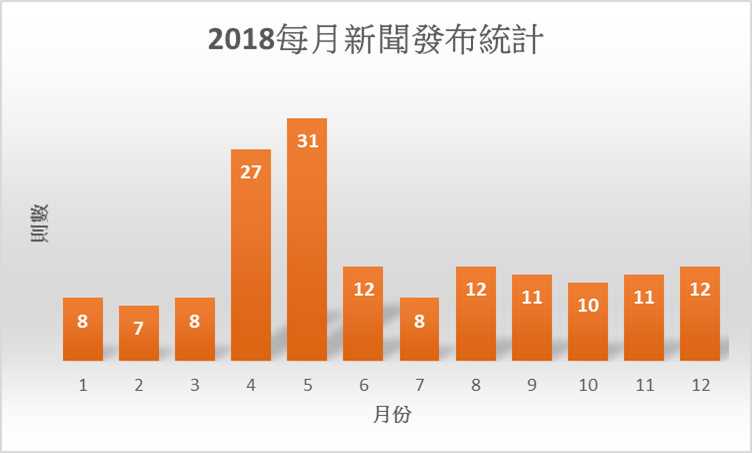 本校以辦學績效、創新研究、卓越教學和社會回饋等主題經營新聞採訪和報導主題。分析107年發布之新聞，前十大熱門新聞如表12。表12：107年發布之前十大熱門新聞拓展校友服務廣度，提昇服務品質校友資料異動線上系統，提供全球校友自行線上更新個人資料，兼顧校友對個資異動的隱密性與資料更新的即時性。拓展校友證優惠福利，大幅提高校友申辦校友證的意願，進而完備校友資料庫、推動校友聯絡工作與校友活動。經營暨管理校友交流平台，跨越國境的籬欄，提供全球校友不同管道的互聯機制，經由報導校園近況、宣傳校友活動、連結校內系所與社團訊息等行為，促進校友與校友、校友與母校的交流。經由電子生日或節慶賀卡、校友通訊電子報，主動關心海內外的校友，推動校友聯絡工作。經由校史館預約導覽服務、校慶校友返校回娘家活動、校友返校同學會、協助校友總會學術及聯誼活動、協助海外校友活動宣傳交流等，促進校友情誼的聯繫，深化校友對母校的認同感。結合校內資源，積極推動各項募款計畫提供捐款人年度報告書，期透過募款流向透明化、校務成長分享、募款標的行銷等方式，增加捐款回流、持續捐助。便利的網站介面，推行無紙化，落實節能減碳。完備的網站後台功能如：捐款資料庫、每月手續費報核報表等功能，有助於提高行銷效能及簡化工程流程。年度計畫的訂定，可檢討當年募款績效，並作為來年修正參考；可結合校曆重要活動，設計相關募款活動包裝，更能加強情感訴求，凝取校友向心力。積極參與圖書資源共購共享模式：電子資源因訂購成本調漲而縮減訂購規模，受限於經費因素需刪訂使用率不佳的資源，故除加強宣導館際合作機制外，另以參與聯盟共購的方式，在不增加自付成本前提下，爭取共用聯盟引進資源的機會。圖書館透過台灣聯大合作共建共享系統之模式，不但有效減少人力與經費重複投資，亦透過各項e化服務與網路功能之提供，有效增加各項圖書資源之使用率，107年圖書館重要服務使用統計包括：師生圖書查詢次數合計2,409,291次、WWW網站到訪共2,055,761次、數位學位論文查詢591,184次、電子期刊使用Metalib/SFX整合查詢服務共86,804次、無線網路45,438人次，EZproxy使用174,534人次、不僅滿足讀者圖書資源的需求，也充分發揮館藏經費之投資效益。教學空間改善：本校進行中重大工程計有教學研究綜合大樓新建工程之接續工程，校園基礎設施分期改善計畫，教學空間改善-既有校舍(不含學生宿舍)補領使用執照作業等工程，完成後可提供優質的學研環境、提升教研品質及學生安全舒適優質學習環境。學生宿舍軟硬體設施改善107年度調整男13舍為新生宿舍，並將男13舍公共空間及寢室設備整理及改善；男5舍仍調整為女6舍，提供大學部女生163床；調整男研舍80床提供大學部男生住宿。107學年度宿舍中籤率，大學部女生由106學年度82%提升至85%；大學部男生由107學年度70%提升至72%。107年宿舍服務中心規劃男研舍寢室及公共空間改善工程，預計109年起1年內改善完成。設施或設備的改善除美化之外，將更貼近學生住宿生活所需，例如設置健身房或抒壓空間；交誼廳增設桌遊設施或聯誼空間，使宿舍內更有休閒與減壓的氛圍。便捷校園網路環境：107年因無宿舍線路整修，108年度將繼續配合學生宿舍整修進行宿舍網路線路完成更新工程。雲端虛擬主機及儲存環境服務：賡續推動校園伺服器集中管理措施及提供虛擬機服務，同時做好NAS磁碟陣列儲存系統之維護管理，提供優質安全的儲存環境。NCU App Store行動裝置應用軟體開發推廣：有鑑於資安及維運考量，未來對於APP之上架服務將以具通過資安檢測者為限。校務基金投資效益利息收入：本校107年度利息收入共計28,760,500元。因全球低利率時代來臨，金融機構調降存款利率、大額存款門檻，本校校務基金承辦銀行，只願承作本校定額存款上限，這些因素導致本校利息收入降低。投資ETF效益：截至107年12月31日止，本校投資ETF相關資料如表13。表13：國立中央大學107年度投資ETF統計表社會服務及其他                                                      落實大學社會責任：本校於今年獲教育部核定通過三項大學社會實踐計畫個案，107年整體計畫執行率達88.36%，問卷滿意度調查亦符合預期規劃，未來持續統籌及整合本校行政資源與教學能量，並監督各項計畫執行情形。持續運作USR跨校聯盟及推動官學合作：為整合校際資源及逐步推展執行成果，107年已辦理2場次跨校性活動及建置專屬網站等方式展現本校成果及連結校際，未來持續辦理相關合作活動，結合聯盟夥伴進行校內外跨域分享與學習。另本校受桃園市政府青年事務局委託辦理「107年青年活絡富岡參與式預算實施計畫」已執行完畢，未來持續積極爭取桃園市區官學合作機會，期以投入本校學術資源，協助市政推展及回應在地需求，落實大學社會責任。強化本校校務機制與大學社會責任實踐連結未來將續以推動本校社會責任實踐計畫及相關課程學分之加權機制，及有關非屬教研單位之專案研究人員聘任及升等審查辦法，以強化本校校務行政與實踐大學社會責任之連結。有關編纂107年度《社會責任年度報告》，經推動委員會議決議，參考企業社會責任(CSR)做法，整體檢視及建立年報架構，並對於107年度推行大學社會責任相關工作活動之盤點成果，另以凸顯亮點個案方式呈現，以利年報成果多元豐富，許以展現本校優質成果及影響力。精緻化課程外服務學習將持續受理鄰近中小學、非營利組織以及弱勢團體之合作需求，依學生專長與興趣媒合服務內容，結合各部會資源或地方發展與政策規劃，落實在地連結，讓學生在服務學習的過程中學習自我探索與自我肯定，以建立適性公民素養與社會價值觀。持續鼓勵學生走出臺灣邁向國際。藉由在國內的服務培訓，培養學生參與活動時的應變組織能力以及領導力，並透過學生團隊（企劃發想、徵選、培訓、國內外服務及分享過程），來強化學生的志願服務知能，並具備服務前所需之技能，做為服務學習行前訓練，以期能培育出充滿創新創意、宏觀視野、企劃與執行兼俱的種子人才。本年度有關服務學習學生自主團隊與志工媒合平台之運作等各項目標皆能達成，未來將持續配合學生學習護照制度，掌握各項學生課外學習活動，提升學生國際視野，強化自我探索與生涯規劃之能力。建立在地產業青創平台：本校107年除透過執行創新創業扎根計畫及創業競賽，扶植有志創業之在地青年外，亦鏈結地方政府，透過與桃園大眾捷運股份有限公司共同簽署「大數據產學合作備忘錄」，建立在地產學合作及相互交流平台，成效良好。結語本校以地科起家、以理工見長，且人文能量蓄積，益顯崢嶸，於校務發展之推動，融合科學與人文之知識及精神，以學生為本，以永續為景，作育英才並回饋社會，致力共謀人類福祉。時值全球高等教育轉型發展關鍵時刻，本校以學生為主體，發展教學創新與翻轉學習；運用學校特色優勢，推動研究能量跨領域整合與創新發展；深耕國際合作，拓展國際能見度與競爭力；落實校務專業管理，建立專業及自律的績效責任；強化校務治理結構，創造具彈性及效率的運作環境；健全財務運作管理機制，促進學校財務自主與自足，不僅務實校務經營與治理，更積極自我突破與創新，推升辦學成效。在未來校務推動規劃上，本校將續力學研能量之創新與整合，積極連結在地並接軌國際，擴展學生學習領域與視野，延伸教師教學、研究與服務之影響力，同時並將致力精進校務治理與管理機制，期能發揮本校優勢，回應社會需求，貢獻全球重大議題解決方案，並突破高教未來發展困境，邁向永續。學期別大學部報部人數大學部跨領域修習人次大學部跨領域修習人次大學部跨領域修習人次大學部跨領域修習人次合計修習人次學期別大學部報部人數輔系雙主修學分學程第二專長合計修習人次10516,1071081586573695910525,954131161823701,18510616,1171391726971081,11610625,9261461688561201,29010716,0571751727491791,275年度政府資助計畫政府資助計畫政府資助計畫政府資助計畫企業及其他單位資助計畫企業及其他單位資助計畫總計總計年度科技部計畫科技部計畫非科技部專題計畫非科技部專題計畫企業及其他單位資助計畫企業及其他單位資助計畫總計總計年度件數金額件數金額件數金額件數金額1067041,111,99286241,726268411,8331,0581,765,5511076631,115,583146518,200258348,2631,0671,980,046註：來源：統計自本校經分表系統。凡起始日於當年度1月1日~12月31日間之計畫(含科技部新制多年期計畫)，皆歸列當年度計畫統計數字中。本統計數字不包含邁向頂尖大學計畫、高等教育深耕計畫、教務處產學合作碩士專班、推廣教育計畫、其他補助計畫。企業及其他單位資助包含：公民營企業、其他非營利單位、校內外技術服務收入(不包含歷年結餘款)。註：來源：統計自本校經分表系統。凡起始日於當年度1月1日~12月31日間之計畫(含科技部新制多年期計畫)，皆歸列當年度計畫統計數字中。本統計數字不包含邁向頂尖大學計畫、高等教育深耕計畫、教務處產學合作碩士專班、推廣教育計畫、其他補助計畫。企業及其他單位資助包含：公民營企業、其他非營利單位、校內外技術服務收入(不包含歷年結餘款)。註：來源：統計自本校經分表系統。凡起始日於當年度1月1日~12月31日間之計畫(含科技部新制多年期計畫)，皆歸列當年度計畫統計數字中。本統計數字不包含邁向頂尖大學計畫、高等教育深耕計畫、教務處產學合作碩士專班、推廣教育計畫、其他補助計畫。企業及其他單位資助包含：公民營企業、其他非營利單位、校內外技術服務收入(不包含歷年結餘款)。註：來源：統計自本校經分表系統。凡起始日於當年度1月1日~12月31日間之計畫(含科技部新制多年期計畫)，皆歸列當年度計畫統計數字中。本統計數字不包含邁向頂尖大學計畫、高等教育深耕計畫、教務處產學合作碩士專班、推廣教育計畫、其他補助計畫。企業及其他單位資助包含：公民營企業、其他非營利單位、校內外技術服務收入(不包含歷年結餘款)。註：來源：統計自本校經分表系統。凡起始日於當年度1月1日~12月31日間之計畫(含科技部新制多年期計畫)，皆歸列當年度計畫統計數字中。本統計數字不包含邁向頂尖大學計畫、高等教育深耕計畫、教務處產學合作碩士專班、推廣教育計畫、其他補助計畫。企業及其他單位資助包含：公民營企業、其他非營利單位、校內外技術服務收入(不包含歷年結餘款)。註：來源：統計自本校經分表系統。凡起始日於當年度1月1日~12月31日間之計畫(含科技部新制多年期計畫)，皆歸列當年度計畫統計數字中。本統計數字不包含邁向頂尖大學計畫、高等教育深耕計畫、教務處產學合作碩士專班、推廣教育計畫、其他補助計畫。企業及其他單位資助包含：公民營企業、其他非營利單位、校內外技術服務收入(不包含歷年結餘款)。註：來源：統計自本校經分表系統。凡起始日於當年度1月1日~12月31日間之計畫(含科技部新制多年期計畫)，皆歸列當年度計畫統計數字中。本統計數字不包含邁向頂尖大學計畫、高等教育深耕計畫、教務處產學合作碩士專班、推廣教育計畫、其他補助計畫。企業及其他單位資助包含：公民營企業、其他非營利單位、校內外技術服務收入(不包含歷年結餘款)。註：來源：統計自本校經分表系統。凡起始日於當年度1月1日~12月31日間之計畫(含科技部新制多年期計畫)，皆歸列當年度計畫統計數字中。本統計數字不包含邁向頂尖大學計畫、高等教育深耕計畫、教務處產學合作碩士專班、推廣教育計畫、其他補助計畫。企業及其他單位資助包含：公民營企業、其他非營利單位、校內外技術服務收入(不包含歷年結餘款)。註：來源：統計自本校經分表系統。凡起始日於當年度1月1日~12月31日間之計畫(含科技部新制多年期計畫)，皆歸列當年度計畫統計數字中。本統計數字不包含邁向頂尖大學計畫、高等教育深耕計畫、教務處產學合作碩士專班、推廣教育計畫、其他補助計畫。企業及其他單位資助包含：公民營企業、其他非營利單位、校內外技術服務收入(不包含歷年結餘款)。年度中大壢新中大壢新中大壢新中大國泰中大國泰榮總台聯大榮總台聯大中大工研院中大工研院中大台達電中大台達電年度件數類型金額件數中大國泰件數金額件數金額件數金額1064 整合型4,200轉型為媒和平台轉型為媒和平台5 2,607 7 6,500 34,59010611 個人型2,600轉型為媒和平台轉型為媒和平台5 2,607 7 6,500 34,590106慢性病研究中心慢性病研究中心1,500轉型為媒和平台轉型為媒和平台5 2,607 7 6,500 34,5901074整合型4,900轉型為媒和平台轉型為媒和平台53,00086,50011,8001079個人型2,100轉型為媒和平台轉型為媒和平台53,00086,50011,800年度SCI+SSCI論文篇數WOS資料庫近5年統計WOS資料庫近5年統計WOS資料庫近5年統計IF前5%篇數IF前15%篇數IF前40%篇數ESI資料庫收錄論文進入全球前1%領域數年度SCI+SSCI論文篇數發表篇數被引篇數累積被引次數IF前5%篇數IF前15%篇數IF前40%篇數ESI資料庫收錄論文進入全球前1%領域數1061,1305,3823,83528,282502695448大領域[地球科學、工程、電腦科學、物理、化學、材料、一般社會科學及臨床醫學]1071,1355,1773,7622,8180472386488大領域[地球科學、工程、電腦科學、物理、化學、材料、一般社會科學及臨床醫學]工程項目宿舍別完成時間空調設備更新(第3階段)女14舍、女6舍、男12舍國際學舍107年4月公共區域美化男13舍各公共區、男9A入口107年8月週邊景觀改善男13舍107年12月熱泵及鍋爐汰換女14舍、男9A舍107年12月簡易廚房與室內晒衣場新增男7舍107年5月項目107預算數107決算數差異數差異%一、收入4,081,8584,567,811485,95311.91%　教育部基本需求補助(經常門) 1,160,5571,160,55700.00%　其他補助收入221,615574,578352,963159.27%　學雜費收入(減免後)636,501620,131-16,370-2.57%　產學合作、政府科研補助或委託辦理收入1,787,3441,832,64945,3052.53%　推廣教育收入40,25050,51710,26725.51%　場地設備管理收入139,078148,5899,5116.84%　受贈收入17,32063,09145,771264.27%　財務收入33,93030,390-3,540-10.43%　其他自籌收入45,26387,30942,04692.89%二、支出4,322,6824,704,685382,0038.84%　教學研究及訓輔成本1,862,1172,195,238333,12117.89%　管理及總務費用281,965269,852-12,113-4.30%　學生公費及獎勵金169,654212,11542,46125.03%　產學合作、政府科研補助或委託辦理成本1,756,7161,765,8509,1340.52%　推廣教育成本32,07750,42618,34957.20%　場地設備管理成本139,078104,100-34,978-25.15%　其他成本及費用81,075107,10426,02932.10%三、賸餘(短絀)-240,824-136,874103,950-43.16%四、資本支出265,268571,587306,319115.48%  固定資產                                          239,019431,353192,33480.47%  無形資產                                                3,24916,11712,868396.06%遞延借項23,000    124,117 101,117439.64%項目106決算數107決算數差異數差異%一、收入4,406,6514,567,811161,1603.66%　教育部基本需求補助(經常門) 1,133,9411,160,55726,6162.35%　其他補助收入573,058574,5781,5200.27%　學雜費收入(減免後)629,516620,131-9,385-1.49%　產學合作、政府科研補助或委託辦理收入1,764,0801,832,64968,5693.89%　推廣教育收入41,12450,5179,39322.84%　場地設備管理收入155,233148,589-6,644-4.28%　受贈收入41,79363,09121,29850.96%　財務收入31,23230,390-842-2.70%　其他自籌收入36,67487,30950,635138.07%二、支出4,563,5624,704,685141,1233.09%　教學研究及訓輔成本2,116,1362,195,23879,1023.74%　管理及總務費用255,106269,85214,7465.78%　學生公費及獎勵金209,791212,1152,3241.11%　產學合作、政府科研補助或委託辦理成本1,761,8251,765,8504,0250.23%　推廣教育成本41,12050,4269,30622.63%　場地設備管理成本97,032104,1007,0687.28%　其他成本及費用82,552107,10424,55229.74%三、賸餘(短絀)-156,911-136,87420,037-12.77%四、資本支出529,898571,58741,6897.87%  固定資產                                          480,183431,353-48,830-10.17%  無形資產                                                20,54116,117-4,424-21.54%  遞延借項                                                29,174   124,117 94,943325.44%項目項目項目項目項目項目107年預計數107年實際數期初現金及定存（A）期初現金及定存（A）期初現金及定存（A）期初現金及定存（A）期初現金及定存（A）期初現金及定存（A）3,492,6563,583,737加：當期經常門現金收入情形（B）加：當期經常門現金收入情形（B）加：當期經常門現金收入情形（B）加：當期經常門現金收入情形（B）加：當期經常門現金收入情形（B）加：當期經常門現金收入情形（B）4,068,4304,701,362減：當期經常門現金支出情形（C）減：當期經常門現金支出情形（C）減：當期經常門現金支出情形（C）減：當期經常門現金支出情形（C）減：當期經常門現金支出情形（C）減：當期經常門現金支出情形（C）3,771,4334,098,208加：當期動產、不動產及其他資產現金收入情形（D）加：當期動產、不動產及其他資產現金收入情形（D）加：當期動產、不動產及其他資產現金收入情形（D）加：當期動產、不動產及其他資產現金收入情形（D）加：當期動產、不動產及其他資產現金收入情形（D）加：當期動產、不動產及其他資產現金收入情形（D）100,114182,659減：當期動產、不動產及其他資產現金支出情形（E）減：當期動產、不動產及其他資產現金支出情形（E）減：當期動產、不動產及其他資產現金支出情形（E）減：當期動產、不動產及其他資產現金支出情形（E）減：當期動產、不動產及其他資產現金支出情形（E）減：當期動產、不動產及其他資產現金支出情形（E）265,268595,785加：當期流動金融資產淨(增)減情形（F）加：當期流動金融資產淨(增)減情形（F）加：當期流動金融資產淨(增)減情形（F）加：當期流動金融資產淨(增)減情形（F）加：當期流動金融資產淨(增)減情形（F）加：當期流動金融資產淨(增)減情形（F）00加：當期投資淨(增)減情形（G）加：當期投資淨(增)減情形（G）加：當期投資淨(增)減情形（G）加：當期投資淨(增)減情形（G）加：當期投資淨(增)減情形（G）加：當期投資淨(增)減情形（G）0-72,822加：當期長期債務舉借（H）加：當期長期債務舉借（H）加：當期長期債務舉借（H）加：當期長期債務舉借（H）加：當期長期債務舉借（H）加：當期長期債務舉借（H）00減：當期長期債務償還（I）減：當期長期債務償還（I）減：當期長期債務償還（I）減：當期長期債務償還（I）減：當期長期債務償還（I）減：當期長期債務償還（I）00加：其他影響當期現金調整增(減)數(±)（J）(*2)加：其他影響當期現金調整增(減)數(±)（J）(*2)加：其他影響當期現金調整增(減)數(±)（J）(*2)加：其他影響當期現金調整增(減)數(±)（J）(*2)加：其他影響當期現金調整增(減)數(±)（J）(*2)加：其他影響當期現金調整增(減)數(±)（J）(*2)5,320151,547期末現金及定存（K=A+B-C+D-E+F+G+H-I+J）期末現金及定存（K=A+B-C+D-E+F+G+H-I+J）期末現金及定存（K=A+B-C+D-E+F+G+H-I+J）期末現金及定存（K=A+B-C+D-E+F+G+H-I+J）期末現金及定存（K=A+B-C+D-E+F+G+H-I+J）期末現金及定存（K=A+B-C+D-E+F+G+H-I+J）3,629,8193,852,490加：期末短期可變現資產（L）加：期末短期可變現資產（L）加：期末短期可變現資產（L）加：期末短期可變現資產（L）加：期末短期可變現資產（L）加：期末短期可變現資產（L）244,17738,485減：期末短期須償還負債（M）減：期末短期須償還負債（M）減：期末短期須償還負債（M）減：期末短期須償還負債（M）減：期末短期須償還負債（M）減：期末短期須償還負債（M）2,119,3312,152,435減：資本門補助計畫尚未執行數（N）減：資本門補助計畫尚未執行數（N）減：資本門補助計畫尚未執行數（N）減：資本門補助計畫尚未執行數（N）減：資本門補助計畫尚未執行數（N）減：資本門補助計畫尚未執行數（N）053,117期末可用資金預測（O=K+L-M-N）期末可用資金預測（O=K+L-M-N）期末可用資金預測（O=K+L-M-N）期末可用資金預測（O=K+L-M-N）期末可用資金預測（O=K+L-M-N）期末可用資金預測（O=K+L-M-N）1,754,6651,685,423其他重要財務資訊其他重要財務資訊其他重要財務資訊其他重要財務資訊其他重要財務資訊其他重要財務資訊其他重要財務資訊其他重要財務資訊期末已核定尚未編列之營建工程預算及固定資產預算保留數期末已核定尚未編列之營建工程預算及固定資產預算保留數期末已核定尚未編列之營建工程預算及固定資產預算保留數期末已核定尚未編列之營建工程預算及固定資產預算保留數期末已核定尚未編列之營建工程預算及固定資產預算保留數期末已核定尚未編列之營建工程預算及固定資產預算保留數 90,500 253,964   政府補助  政府補助  政府補助  政府補助  政府補助  政府補助00  由學校已提撥之準備金支應(*3)  由學校已提撥之準備金支應(*3)  由學校已提撥之準備金支應(*3)  由學校已提撥之準備金支應(*3)  由學校已提撥之準備金支應(*3)  由學校已提撥之準備金支應(*3)00  由學校可用資金支應  由學校可用資金支應  由學校可用資金支應  由學校可用資金支應  由學校可用資金支應  由學校可用資金支應 90,500  253,964   外借資金  外借資金  外借資金  外借資金  外借資金  外借資金00長期債務借款年度償還期間計畫自償率借款利率債務總額107年預計數107年實際數債務項目(*4)無無無無無00學年度繁星推薦繁星推薦個人申請個人申請學年度招生名額/ 比例註冊人數招生名額/ 比例註冊人數105270 / 18.0%254613 / 40.9%447106330 / 22.0%312682 / 45.5%523107338 / 22.5%324708 / 47.00%546學年度參與學系組招生名額弱勢學生弱勢學生學年度參與學系組招生名額錄取人數註冊人數1051115144106132037910712205515序課程時間時數課程名稱課程效益1107.033智財專利工作坊(一)：專利檢索與競爭情報提升校內教研人員及新創團隊智財布局專業知識，出席人數30人次2107.043智財專利工作坊(二)：中國大陸專利現況及未來發展趨勢提升校內教研人員及新創團隊智財布局專業知識，出席人數30人次3107.07.176暑期研發人才智財知能研習班 [智財培訓課程](圖十五)解說如何有效率的閱讀專利說明書、針對研發主題進行專利檢索，以及如何判斷專利侵權增進本校師生對智慧財產權及專利的認識，提昇研發與創新品質，出席人數30人次4107.08.16、107.09.036研發及創業人才EXCEL數據處理精進班(二梯次)提昇本校研發人員、新創團隊廠商數據處理的效率，提升創業職能及大數據分析能力，報名踴躍，出席人數達120人次5107.10.2~12.1833專利檢索分析種子培訓班 (圖十六)提供校內教研學生、產學合作廠商進行系列課程，以提昇本校研發人員、新創團隊廠商專利檢索能力以進行新創技術規劃共42人報名參加，共25人結業取得證書。6107.10.173智財專利工作坊(三)：如何掌握專利技術作為產品開發及佈局的明燈提昇本校研發人員、新創團隊廠商專利技術掌握及研發布局，報名人數63人次7107.11.143智財專利工作坊(四)：一堂價值百萬年薪的演講-從研發到商品化的技術移轉工作提昇本校研發人員、新創團隊廠商專利技術掌握及研發布局，報名人數46人次序發布日期新聞標題瀏覽率發布型式12018/08/10在童話故事裡學科學－小飛俠彼得潘 邀您來科學冒險3,323記者會22018/02/13教育部高教深耕計畫公布 中大名列全國第五2,062新聞稿32018/11/07全球最佳大學排名 中大連續五年穩居全國Top41,815新聞稿42018/02/26中大逐夢 OurDay！「NCU迷你馬拉松」受理報名中1,735新聞稿52018/08/01八月一日新卸任主管交接 新人新氣象1,154新聞稿62018/08/01《Science》論太空新趨勢 中大微型衛星研究受國際矚目980新聞稿72018/09/17驅動量子電腦未來 中大量子光源晶片立大功 成果登上《Science》949新聞稿82018/08/27全國首創市府與大學攜手合作 打造智慧健康管理新亮點899記者會92018/11/05中大第一 校園安全衛生獲教育部「特優」殊榮877新聞稿102018/12/072019太遙中心衛星影像月曆　看見台灣「阡陌」之美	856新聞稿商品代號投入金額配息月份年配息(單位：元)報酬率(不含未實現損益)元大台灣5071 ,795,8683、8999,7531.39%元大高股息13,354,12911629,1214.71%小計85,149,9971,628,8741.91%